 
__________________________________________________________________________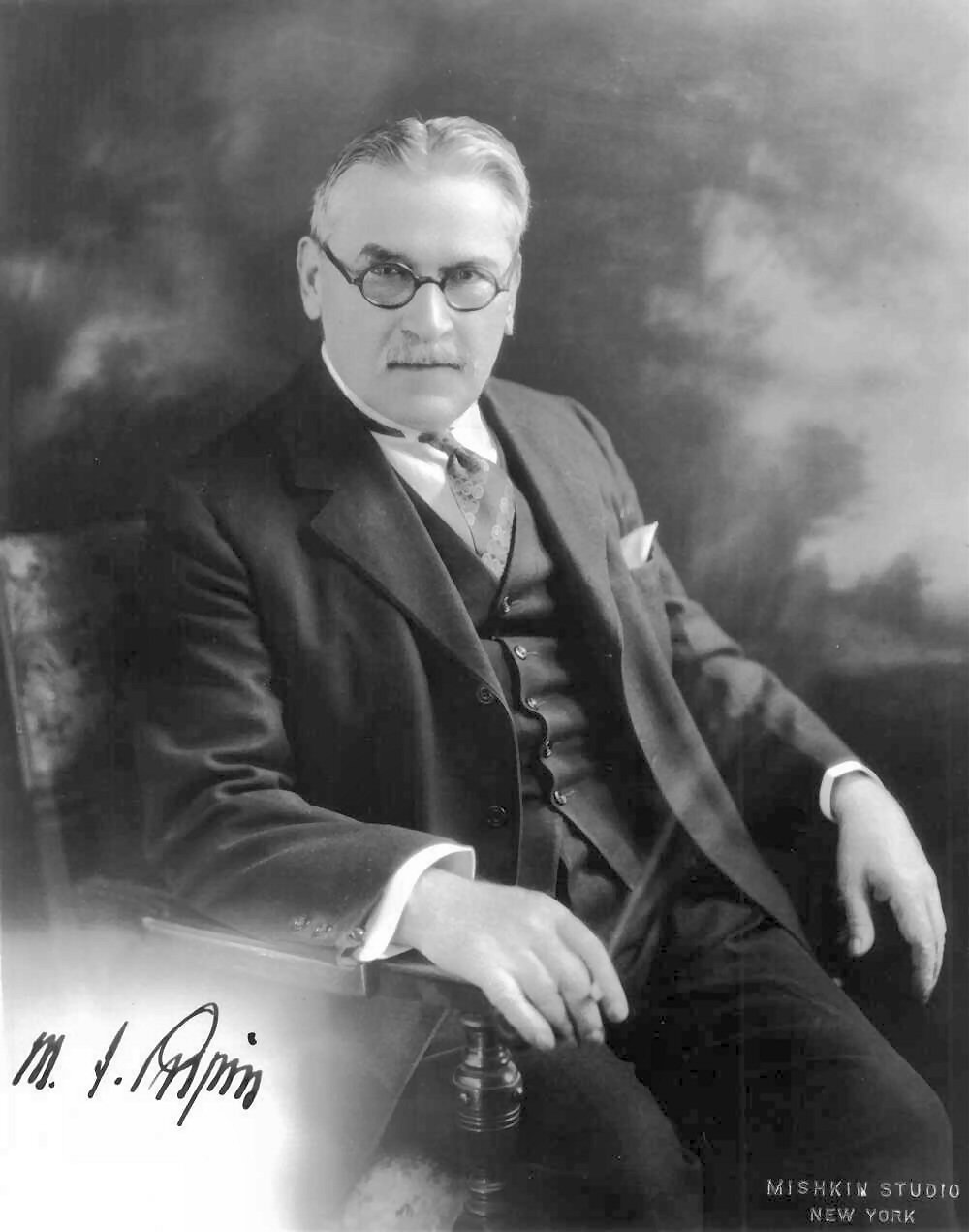 Број: 769Датум: 14.09.2020. годинеИЗВЕШТАЈ О OСТВАРИВАЊУ  ГОДИШЊЕГ ПЛАНА РАДА  ШКОЛЕ ЗА ШКОЛСКУ 2019/2020. ГОДИНУИдвор, септембар 2020. годинеСадржај:УВОДНЕ НАПОМЕНЕ	21. УСЛОВИ РАДА ШКОЛЕ	21.1. МАТЕРИЈАЛНО-ТЕХНИЧКИ И ПРОСТОРНИ УСЛОВИ РАДА	21.1.1. Простор	21.1.2 Школска  зграда	21.1.3 Опрема и наставна средства	22. КАДРОВСКИ УСЛОВИ РАДА	62.1. Наставно особље	62.2. Ненаставно особље	72.3. Квалификациона структура запослених	73.  УЧЕНИЦИ	83.1. Бројно стање одељења и ученика	83.2 Општи успех ученика на крају школске 2019/2020. године	93.3. Преглед изостанака ученика за школску 2019/2020. годину	93.4. Награђени и похваљени ученици	103.5  Резултати Завршног испита ученика осмог разреда	10и упис у средњу школу	104. ОРГАНИЗАЦИЈА РАДА ШКОЛЕ	124.1.    Дежурство у школи	124.2.   Распоред часова	134. 3. Календар рада	164.4  Школска кухиња	175. ОРГАНИЗАЦИЈА ОБРАЗОВНО- ВАСПИТНОГ РАДА	175.1 . Реализација часова обавезне наставе од V до VIII разреда	175.2. Реализација часова одељењског старешине у школској 2019/2020. години	205.3. Реализација допунске, додатне наставе и слободних активности у	20школској 2019/2020. години	206. РЕАЛИЗАЦИЈА ПЛАНА РАДА СТРУЧНИХ ОРГАНА ШКОЛЕ	21у школској 2019/2020. години	216.1.   Педагошки колегијум	216.2. Наставничко веће	256.3.  Реализација плана рада стручног тима за самовредновање рада школе	286.4. Реализација плана рада стручног тима за заштиту од насиља, злостављања и занемаривања	316.5. Реализација плана рада стручног тима за ИОП	346.6. Стручни актив наставника  нижих разреда	386.7.  Стручно веће за предмете друштвених наука	406.8. Стручни актив наставника предмета уметности и вештина	42Чланови стручног актив наставника предмета уметности и вештина:	426.9. Стручно веће за предмете природних наука	457. РЕАЛИЗАЦИЈА ПЛАНА РАДА СТРУЧНОГ САРАДНИКА – ШКОЛСКОГ ПСИХОЛОГА	458. РЕАЛИЗАЦИЈА ПЛАНА РАДА ШКОЛСКОГ БИБЛИОТЕКАРА	479. РЕАЛИЗАЦИЈА ПЛАНА РАДА ШКОЛСКОГ ОДБОРА	4910. РЕАЛИЗАЦИЈА ПЛАНА РАДА САВЕТА РОДИТЕЉА ШКОЛЕ	5111. ИЗВЕШТАЈ О РАДУ УЧЕНИЧКОГ ПАРЛАМЕНТА	5312. ИЗВЕШТАЈ О ОСТВАРИВАЊУ РАЗВОЈНОГ ПЛАНА	5413. ИЗВЕШТАЈ О РАДУ ТИМА	59ЗА РАЗВОЈ МЕЂУПРЕДМЕТНИХ КОМПЕТЕНЦИЈА И ПРЕДУЗЕТНИШТВА	59за школску 2019/20. годину	5914. ИЗВЕШТАЈ О СТРУЧНОМ УСАВРШАВАЊУ ЗАПОСЛЕНИХ	7015. ИЗВЕШТАЈ ТИМА ЗА ПРОФЕСИОНАЛНУ ОРИЈЕНТАЦИЈУ	7115.1. Радионице за ученике VII разреда	7115.2. Радионице за ученике VIII разреда	7116. РЕАЛИЗАЦИЈА ПОСЕТА, ЕКСКУРЗИЈА И ИЗЛЕТА	7216.1.  Извештај са рекреативне наставе	7216.2. Извештај о  реализованој екскурзији	7417. РЕАЛИЗАЦИЈА ВАННАСТАВНИХ АКТИВНОСТИ И ТАКМИЧЕЊА УЧЕНИКА                                                                                                          за школску  2019 /2020. годину	7618. РЕАЛИЗАЦИЈА СЕКЦИЈА	8018.1. Математичка секција	8018.2.    Луткарска секција	8118.3.  Литерарна секција	8218.4. Креативна радионица	8218.5. Фолклорна секција	8318.6.  Историјска секција	8318.7.  Саобраћајна секција	8318.8. Географска секција	8318.9. Спортска секција	8419.    ИЗВЕШТАЈ О РЕАЛИЗАЦИЈИ ПИЛОТ ПРОЈЕКТА	84У ОСНОВНОЈ ШКОЛИ “МИХАЈЛО ПУПИН“, ИДВОР	84ЗА  ШК. 2019/20.год.	8420. ПОСЕБНЕ АКТИВНОСТИ РЕАЛИЗОВАНЕ ТОКОМ  ЛЕТЊЕГ РАСПУСТА	90На основу члана 57. став 1. тачка 2. Закона о основама система образовања и васпитања ( «Сл. гласник РС» бр. 72/09,52/11 и 55/13)УВОДНЕ НАПОМЕНЕОсновна школа ,,Михајло Пупин” у Идвору организована је као самостална установа и у њој се образовно-васпитни рад  школске 2019/20. године  одвијао у 8 одељења на српском наставном језику.1. УСЛОВИ РАДА ШКОЛЕ1.1. МАТЕРИЈАЛНО-ТЕХНИЧКИ И ПРОСТОРНИ УСЛОВИ РАДА1.1.1. ПросторЦелокупни образовно-васпитни рад одвија се у једној згради. У склопу дворишта школа има рукометни и кошаркашки терен. 1.1.2 Школска  зграда1.1.3 Опрема и наставна средстваУ току школске 2019/2020. године побољшавани су материјално-техничких услови рада: У току школске 2019/2020. године изведени су следећи радови на школској згради:  извођење молерских радова у кабинету за математику, сали за физичко и ходницима школе.  Школа од савремене опреме и наставних средстава поседује:Школа је током ове школске године набављала следеће часописе и новине:2. КАДРОВСКИ УСЛОВИ РАДА2.1. Наставно особљеНа остваривању Годишњег плана рада, на крају школске 2019/2020. године, било је ангажовано укупно 24 извршилаца.2.2. Ненаставно особље2.3. Квалификациона структура запослених3.  УЧЕНИЦИ3.1. Бројно стање одељења и ученика3.2 Општи успех ученика на крају школске 2019/2020. године3.3. Преглед изостанака ученика за школску 2019/2020. годину3.4. Награђени и похваљени ученици  Сваке године школа награђује своје најбоље ученике, односно ученике који су школску годину завршили са одличним успехом – просеком оцена 5,00 и ученике који су у току године постигли запажене резултате на такмичењима.Тако су на крају oве школске године књигама награђени следећи ученици: први разред: Стефан Милер и Николина Стојковић; други разред: Новак Терзић, Драгана Моришан, Милан Милер, Дуња Закић; трећи  разред: Емилија Здравковић, Михајло Калин, Милош Лукин, Анастасија Малкић, Никола Мећавин, Ана Понорац, Милорад Путић, Вук Форгић; четврти разред: Милица Јовин  и Душан Јовин; шести разред: Илија Калин; седми разред: Наташа Лукин и Кристина Тодоров; осми разред: Александра Васов и Весна Николић.Ученик генерације и носилац Вукове дипломе Јован Јованов награђен је књигом.3.5  Резултати Завршног испита ученика осмог разредаи упис у средњу школу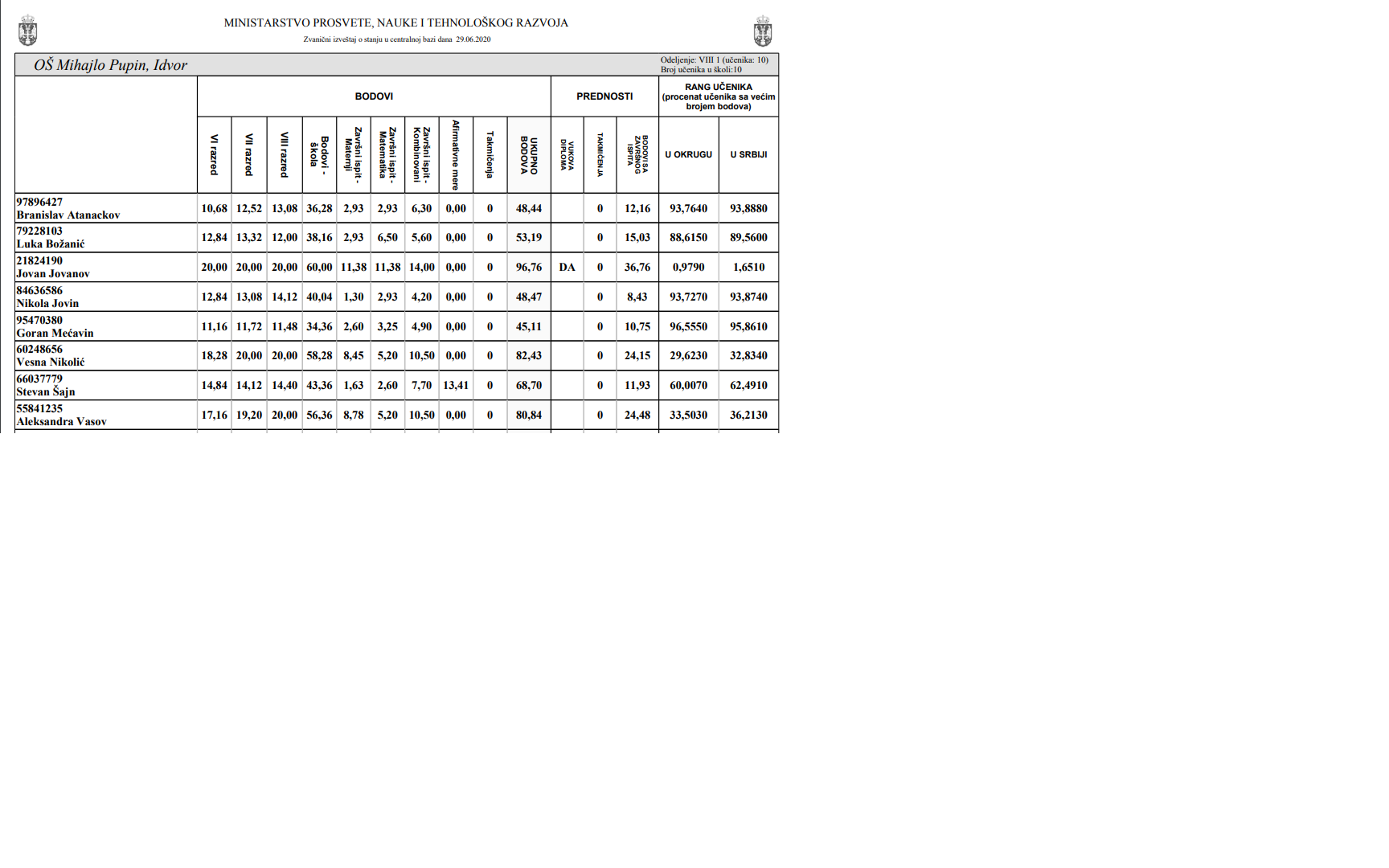 4. ОРГАНИЗАЦИЈА РАДА ШКОЛЕУ школи се настава изводила  у једној смени – преподневној, са почетком у 7.45 (почетак првог часа) и завршетком у 13.40( крај седмог часа). Рад секција и реализација ваннаставних активности усклађени су са  распоредом часова редовне наставе. У складу са одлуком Министарства просвете,  услед појаве корона вируса, ковид-19, настава се од 17.03.2020. одвијала онлајан.4.1.    Дежурство у школиДежурство техничког особља обављало се у времену од 7.00 до 14.00 часова у преподневној смени по следећем распореду: Дежурство наставног особља школе обављало је у времену од 7.00 до 13.30  часова у преподневној смени по следећем распореду:4.2.   Распоред часоваШколска година је почела 02.09.2019. са распоредом часова утврђеним на седници Наставничког већа. До промене распореда је дошло 11.09.2019. и 7.10.2019 због промене у кадру и по том распореду часова се настава реализовала до краја школске године. Школска библиотека радила  je понедељком, средом и петком од 8.00 до 13.00 часова.Нижи разредиIIIIIIIVВиши  разредиVVIVIIVIII4. 3. Календар радаУ току школске 2019/2020. године настава се одвијала према Правилнику о школском календару за основне школе са седиштем на територији Аутономне Покрајине Војводине донетом од стране секретара за образовање,управу и националне заједнице На основу члана 88. став 5, а у вези са чланом 166. став 1. Закона о основама система образовања и васпитања (''Службени гласник РС'', бр.: 72/09 и 52/11) и члана 15. и 16. став 2. Покрајинске скупштинске одлуке о покрајинској управи ("Службени лист АП Војводине", бр. 37/14 и 34/14 – др.одлука). Настава је одржана у 180 наставних дана ,односно 36 петодневних наставних недеља за ученике од првог до осмог разреда,односно 170 наставних дана или 34 наставних недеља за ученике осмог разреда.4.4  Школска кухињаРад школске кухиње одвијао се као што је планирано у Годишњем плану рада школе. Кухиња је радила  од 7.00 часова до 11.00 часова. Сервирка је ученицима сервирала ужину после првог часа у 8.30 часова за ученике нижих разреда, и после другог часа, у 9.20 часова за ученике виших разреда. Ужина се састојала од готових пецива пекаре „ Викиʼʼ уз чај, јогурт  или сок.5. ОРГАНИЗАЦИЈА ОБРАЗОВНО- ВАСПИТНОГ РАДА5.1 . Реализација часова обавезне наставе од V до VIII разреда5.2. Реализација часова одељењског старешине у школској 2019/2020. години5.3. Реализација допунске, додатне наставе и слободних активности ушколској 2019/2020. години6. РЕАЛИЗАЦИЈА ПЛАНА РАДА СТРУЧНИХ ОРГАНА ШКОЛЕ  у школској 2019/2020. години6.1.   Педагошки колегијумПедагошки колегијум школе одражао је 5 седница у току школске 2019 ̸ 2020. године. Прва седница  Педагошког колегијума одржана је 10.09.2019. године.Састанку су присуствовали: Катарина Филиповић – директорДанијела Сућ – стручни сарадникРомана Булић, председник стручног актива нижих разредаЈелена Станков, председник стручног актива природних наукаМарина Биреш – председник стручног актива вештинаВесна Михајловић– библиотекарДневни ред:
1. Именовање чланова Педагошког колегијума2. Предлог програма рада Педагошког колегијума за школску 2019/20.3. Бројно стање ученика по разредима4. Календар рада за школску 2019/20. годину5. Кадровска решења6. Предлози за стручно усавршавање7. РазноДруга седница Педагошког колегијума одржана је 27.11.2019. године.Састанку су присуствовали:Катарина Филиповић – директорДанијела Сућ – стручни сарадникРомана Булић, председник стручног актива нижих разредаЈелена Станков, председник стручног актива природних наукаМарина Биреш – председник стручног актива вештинаВесна Михајловић– библиотекарДневни ред:Усвајање извештаја са претходне седницеИнформација директора о активностима школе и реализација плана стручног усавршавањаИнформација о праћењу и унапређивању услова рада школеРазматрање активности везаних за ИОПРеализација Дана школе,дечије недељеРеализација активности Тима за безбедностРеализација активности из Развојног планаРеализација активности самовредновањаРазноТрећа седница Педагошког колегијума одржана је 05.02.2020. године.Састанку су присуствовали: Катарина Филиповић – директорДанијела Сућ – стручни сарадникРомана Булић, председник стручног актива нижих разредаЈелена Станков, председник стручног актива природних наукаМарина Биреш – председник стручног актива вештинаВесна Михајловић– библиотекарДневни ред:Усвајање извештаја са претходне седницеИнформација директора о активностима школеИнформација о остварености  плана додатног и допунског рада за време зимског распустаИзвештај о остварености наставног плана по предметима на крају првог полугодиштаРазматрање извештаја о успеху ученика у првом полугодиштуУпознавање са стручним упутством о организовању такмичења и смотри ученика основних и средњих школаАктивности везане за реализацију припремне наставе за полагање завршног испита за ученике 8. РазредаРазноЧетврта  седница Педагошког колегијума одржана је 23.02.2020. године.Састанку су присуствовали: Катарина Филиповић – директорДанијела Сућ – стручни сарадникРомана Булић, председник стручног актива нижих разредаЈелена Станков, председник стручног актива природних наукаМарина Биреш – председник стручног актива вештинаВесна Михајловић– библиотекарДневни ред:1.Предлог надокнаде пропуштеног васпитно образовног рада   Пета  седница Педагошког колегијума одржана је  01.07.2020 . године.Састанку су присуствовали: Катарина Филиповић – директорДанијела Сућ – стручни сарадникРомана Булић, председник стручног актива нижих разредаТатиана Кошут, председник стручног актива природних наукаМарина Биреш – председник стручног актива вештинаВиктор Годошев– председник стручног актива друштвених наукаВесна Михајловић– библиотекарДневни ред:Усвајање извештаја са претходне седницеИнформација о изреченим васпитним и васпитно-дисциплинских мерамаРазматрање извештаја о остварености наставног плана по предметима на крају наставне године – реализација наставе путем онлајн комуникација Разматрање извештаја о остварености плана осталих облика васпитно-образовног рада на крају наставне године Разматрање извештаја о оцењивању ученика у другом полугодишту  Разматрање извештаја о успеху ученика на крају наставне годинеРазно                                                                                       6.2. Наставничко веће	Наставничко веће  ОШ ,,Михајло Пупин,, у Идвору одржало је 9 седница.	I  седница одржана  13.09.2019.                    Дневни ред:           1. Усвајање записника са претходне седнице           2. Разматрање Извештаја о раду школе за школску 2018/2019.           3. Разматрање Школског програма за ниже  и више разреде           4. Извештај о остварености плана стручног усавршавања за школску 2018/2019.           5. Утврђивање плана стручног усавршавања за школску 2019/2020.           6. Именовање тимова за школску 2019/2020.           7. Разматрање и усвајање Годишњег плана рада школе за школску 2019/2020.            8. Упознавање са дописом Министарства просвете у вези са применом новог Закона о заштити података личности           9. Информације о активностима школе- семинар Дијагностика , превенција и отклањање узрока школског неуспеха         10. Разматрање извештаја школског Развојног плана за школску 2018/2019.           II  седница одржана  30.10.2019.                    Дневни ред:           1. Усвајање Записника са претходне седнице           2. Разматрање Извештаја о остварености наставног плана на крају првог квартала школске 2019/2020. годину           3. Разматрање Извештаја о остварености осталих облика образовно-васпитног рада           4. Разматрање Извештаја о постигнућима ученика на крају квартала           5. Разматрање Извештаја о изостанцима, владању и изреченим васпитним мерама ученика           6. Разматрање одлуке о покретању поступка самовредновања за прво полугодиште 2019/2020.           7. Разно            III  седница одржана  23.12.2019.                    Дневни ред:Усвајање Записника са претходне седницеУспех ученика на крају првог полугодишта школске 2019/2020.Владање, изречене мере и изостанци ученикаИзвештаји Просветне инспекцијеРазматрање и усвајање Програма екскурзије и Програма наставе у природиОдлука о покретању поступка самовредновања у новом циклусу           7.   Презентација пројекта Како до воде за пиће на мишиће           8.   Разно	IV   седница одржана  12.02.2020.                     Дневни ред:Усвајање Записника са претходне седницеУсвајање Извештаја о раду директора у првом полугодишту 2019/2020.Разно            V  седница одржана  24.02.2020.                     Дневни ред:            1. Усвајање записника са претходне седнице 2. Предлог плана надокнаде часова3.  Разно	VI   седница одржана  телефонским путем  30.04.2020.                        Дневни ред:Усвајање Записника са претходне седнице Одлука о избору уџбеника за други и шести разред Одлука о избору уџбеника за трећи и седми разредРазно	VII  седница одржана  09.06.2020.                            Дневни ред: Усвајање Записника са претходне седнице Информације директора о активностима школе Разматрање Извештаја о остварености Наставног плана и програма за ученике осмог разреда Разматрање успеха ученика осмог разреда  на крају школске 2019/2020. Године Разматрање Извештаја о изостанцима, владању и изреченим васпитним мерама ученика осмог разреда Одлука о додели диплома за изузетан успех из предмета и похвалнице за посебно истицање у активностима школе ( Вукова диплома) Избор ученика генерације Утврђивање списка уџбеника за школску 2020/2021. Разно            VIII  седница одржана  23.06.2020.                            Дневни ред: Усвајање записника са претходне седнице Oствареност плана и програма другог полугодишта школске 2019/2020. Успех ученика од 1-7. разреда на крају школске 2019/2020. Владање, изостанци, изречене васпитне мере и васпитно-дисциплинске мереОдлука о избору уџбеника за школску 2020/2021.годину                     6. Анализа резултата са завршног испита                     7. Разно              IX  седница одржана  19.08.2020.                            Дневни ред: Усвајање записника са претходне седнице Упознавање са Планом примене усвојених мера за спречавање заразних болести ковид-19 Упознавање са стручним упутством за организацију и реализацију образовно-васпитног рада у основној школи за школску 2019/2020.Упознавање са закључком Кризног штаба за сузбијање заразних болести ковид-19Упознавање са Упутством о мерама заштите здравља ученика и запослених за основне и средње школеПредлог начина организовања наставе у школи од 1.09.2020.Подела предмета на наставнике и разредна старешинства  Информације о слободним радним местимаИнформације о конкурсима                      10. Упознавање са календаром рада за школску 2020/2021. годину                      11. Информације о актуелним догађајима12. РазноУ  току школске 2019/20. године одржано  је  по 3 седнице Одељењских већа. Дневни ред Одељењских већа усклађен је са дневним редом Наставничких већа на кварталима, а записници Одељењских већа се налазе у  Дневницима васпитно-образовног рада.6.3.  Реализација плана рада стручног тима за самовредновање рада школеУ школској 2019/2020. години одржанo је 4 састанкa тима за самовредновање рада школе.Чланови тима за самовредновање рада школе били су:Катарина Филиповић, директор школеДанијела Сућ, стручни сарадник, психологНаташа Јосимов Белић, наставник разредне наставеВесна Михајловић, професор српског језикаТамара Алексић, професор географије Јелена Станков, професор математикеУченик, представник Ученичког парламентаРодитељПрви састанак одржан је 26.12.2019. године.Присутни:1. Катарина Филиповић, директор школе2. Данијела Сућ, стручни сарадник, психолог           3. Наташа Јосимов Белић, наставник разредне наставе4. Весна Михајловић, професор српског језика5.Тамара Алексић, професор географијеДневни ред:Упознавање са Правилником о вредновању квалитета рада установе  ( „Сл. глас. РС“ бр. 10/2019.).Анализа претходно реализованих активности области самовредновања.Анализа Правилника о стандардима квалитета рада установе ( „Сл. глас. РС – Просветни гласник“, бр. 14/2018.).Годишњи план самовредновања.Други састанак одржан је 30.06.2020. године.Присутни:1. Катарина Филиповић, директор школе2. Данијела Сућ, стручни сарадник, психолог3. Наташа Јосимов Белић, наставник разредне наставе4. Весна Михајловић, професор српског језика5.Тамара Алексић, професор географијеДневни ред:1. Онлајн анкетаТрећи састанак одржан је 19.08.2020. године.Присутни:1. Катарина Филиповић, директор школе2. Данијела Сућ, стручни сарадник, психолог3. Наташа Јосимов Белић, наставник разредне наставе4. Весна Михајловић, професор српског језика5.Тамара Алексић, професор географијеДневни ред:1. Анализа онлајн анкете2. Израда анкете у штампаној формиЧетврти састанак одржан је 31.08.2020. године.Присутни:1. Катарина Филиповић, директор школе2. Данијела Сућ, стручни сарадник, психолог3. Наташа Јосимов Белић, наставник разредне наставе4. Весна Михајловић, професор српског језика5.Тамара Алексић, професор географијеДневни ред:1. Анализа обрађених резултата анкете2. Акциони план6.4. Реализација плана рада стручног тима за заштиту од насиља, злостављања и занемаривања У току школске 2019/2020. године одржана су 5 састанка стручног тима за заштиту од насиља, злостављања и занемаривања.Чланови стручног тима за заштиту од насиља, злостављања и занемаривања у школској 2019/2020. години били су:1. Катарина Филиповић, директор школе2. Даниејла Сућ, стручни сарадник – психолог3. Божидар Булић, наставник разредне наставе4. Дејан Јелић, професор физичког васпитања5. Стела Неда  Булик, секретар школе – дипломирани правник6. Биљана Алавуковић, професор хемије7. Марија Дишпитер, професор енглеског језика8. Живко Закић, представик Савета родитеља9. Кристина Тодоров, предтавник Ученичког парламента10. Радмила Матић, јединица локалне самоуправеПрви састанак је одржан  30.09.2019. године.Присутни: Катарина Филиповић, директор школеДанијела Сућ, психолог школеСтела Неда  Булик, секретар школе – дипломирани правник Дејан Јелић, професор физичког васпитањаБиљана Алавуковић, професор хемијеЖивко Закић, представик Савета родитељаКристина Тодоров, предтавник Ученичког парламентаДневни ред:Упознавање Тима са Протоколом у случају насиља, дискриминације, злостављања и занемаривањаУпознавање са закључцима са састанка са представницима Школске управе Зрењанин у вези са насиљем, дискриминацијом, злостављањем и занемаривањемДруги састанак је одржан  25.11.2019. године.Састанку присуствовали: 1. Катарина Филиповић, директор школе2. Данијела Сућ, стручни сарадник – психолог3. Божидар Булић, наставник разредне наставе4. Дејан Јелић, наставник физичког васпитања5. Мара Чичковић, проф. информатике6. Весна Михајловић, професор српског језикаДневни ред:1. Усвајање записника са претходне седнице2. Разматрање ситуације поводом пријаве ученика 7. разреда да се наставник историје непримерено понаша у односу са ученицом истог разреда К.Т.3. Упознавање са документом „Критеријуми за праћење и поступање у установи у вези са заштитом од насиља, злостављања и занемаривања“ – ПП презентација4. РазноТрећи састанак је одржан  04.03.2020. године.Присутни: 1. Катарина Филиповић, директор школе2. Данијела Сућ, психолог школе3.Божидар Булић, наставник разредне наставе4.Дејан Јелић, професор физичког васпитања            5. Марија Дишпитер, професор енглеског језика6.Весна Михајловић, професор српског језикаДневни ред:Упознавање Тима са пријавом ученице 6. разреда Е. Б. полицијском службенику након одржаног предавања у школи.Четврти састанак је одржан  15.06.2020. године.Присутни: 1. Катарина Филиповић, директор школе2. Данијела Сућ, психолог школе3.Божидар Булић, наставник разредне наставе4.Дејан Јелић, професор физичког васпитања            5. Марија Дишпитер, професор енглеског језика6.Весна Михајловић, професор српског језика7.Живко Закић, представик Савета родитеља8. Кристина Тодоров, предтавник Ученичког парламентаДневни ред:1. Анализа понашања ученика и комуникације  током одржавања онлајн наставе2. Договор о изменама тема ЧОС-а у вези са вербалним и дигиталним насиљем6.5. Реализација плана рада стручног тима за ИОПЧланови стручног тима за ИОП у школској 2019/2020. години: 1. Катарина Филиповић, директор школе2. Данијела Сућ, стручни сарадник , педагог3. Дејан Јелић, наставник физичког васпитања4. Марија Дишпитер, професор енглеског језика5. Јелена Станков, проф. математике У току школске 2019/2020. године одржана је 7 састанака тима за инклузију. Први састанак је одржан 13.09.2019. године. Састакну су присуствовали:1. Катарина Филиповић, директор школе2. Данијела Сућ, стручни сарадник , педагог3. Дејан Јелић, наставник физичког васпитања4. Марија Дишпитер, професор енглеског језика5. Јелена Станков, проф. математике Дневни ред:Предаја предлога индивидуалних планова за ученике који наставу похађају по ИОП – у за прво полугодиште шк. 2019/2020.За ученицу 6. разреда Ј. М. израђен је ИОП за следеће предмете: српски језик, математика, биологија, географија, историја, техника и технологија, енглески језик, немачки језик, информатика и рачунарство.За ученика 8. разреда  И. Ж. израђен је ИОП за предмете: српски језик, енглески језик, немачки језик, историја, географија, математика, биологија, физика и хемија.Донета је одлука да ће се планови мењати на крају првог полугодишта уколико ученик буде показао напредак, односно уколико буде савладао постављене циљеве.    2. РазноДруги састанак одржан је 20.12.2019. године.Састанку су присуствовали:1. Катарина Филиповић, директор школе2. Данијела Сућ, стручни сарадник , педагог3. Дејан Јелић, наставник физичког васпитања4. Марија Дишпитер, професор енглеског језика5. Јелена Станков, проф. математике Дневни ред:Разматрање извештаја о остварености планова активности у првом полугодишту за ученике који похађају наставу по ИОП-у.РазноТрећи састанак је одржан 20.01.2020. године.Састанку су присуствовали:1. Катарина Филиповић, директор школе2. Данијела Сућ, стручни сарадник , педагог3. Дејан Јелић, наставник физичког васпитања4. Марија Дишпитер, професор енглеског језика5. Јелена Станков, проф. математике Дневни ред:1. Предаја предлога индивидуалних планова за ученике који наставу похађају по ИОП – у за друго полугодиште шк. 2019/2020.2. РазноЧетврти састанак је одржан 4.02.2020.годинеСастанку су присуствовали:1. Катарина Филиповић, директор школе2. Данијела Сућ, стручни сарадник , педагог3. Јелена Станков, проф. математике 4. Мирослава Жарков, родитељ ученика осмог разреда И.Ж.Дневни ред:1. Пробни завршни испит ученика осмог разреда2. Упис ученика осмог разреда у средњу школу- предлог школеПети састанак је одржан 5.06.2020. годинеСастанку су присуствовали:1. Катарина Филиповић, директор школе2. Данијела Сућ, стручни сарадник , педагог3. И.Ж. ученик осмог разреда4. Мирослава Жарков, родитељ ученика осмог разреда И.Ж.Дневни ред:1. Завршни испит ученика осмог разреда2. Упис ученика осмог разреда у средњу школу- одабир школе3. Захтев комисији за процену потреба за пружањем додатне образовне, здравствене и социјалне подршке детету/ученику/одраслом4. Лекарска комисијаШести састанак је одржан 24.06.2020. године.Састанку су присуствовали:1. Катарина Филиповић, директор школе2. Данијела Сућ, стручни сарадник , педагог3. Мирослава Жарков, родитељ ученика осмог разреда И.Ж.Дневни ред:1. Преузимање мишљења комисије за процену потреба за пружањем додатне образовне, здравствене и социјалне подршке детету/ученику/одраслом2. Неопходна документација за упис ученика у средњу школуСедми састанак је одржан 25.06.2020.Састанку су присуствовали:1. Катарина Филиповић, директор школе2. Данијела Сућ, стручни сарадник , педагог3. Дејан Јелић, наставник физичког васпитања4. Марија Дишпитер, професор енглеског језикаДневни ред:Разматрање извештаја о остварености планова активности у другом полугодишту за ученике који похађају наставу по ИОП-у.Разно6.6. Стручни актив наставника  нижих разредаЧланови стручног актива наставника нижих разреда у школској 2019/2020. години:1. Наташа Јосимов Белић, наставник разредне наставе 2. Снежана Савић, професор разредне наставе3. Романа Булић, професор разредне наставе4. Божидар Булић, наставник разредне наставе5. Марија Дишпитер, професор енглеског језикаПрви састанак одржан је 05.09.2019. године.Присутни:Катарина Филиповић, директор школеДанијела Сућ, стручни сарадник, психологНаташа Јосимов Белић, наставник разредне наставе Снежана Савић, професор разредне наставеРомана Булић, професор разредне наставеБожидар Булић, наставник разредне наставеМарија Дишпитер, професор енглеског језикаДневни ред:1.Усвајање пословника о раду и план рада2.Сагледавање плана рада секција и слободних активности3. Сагледавање плана обогаћеног једносменског рада4. Извештај о остварености плана стручног усавршавања шк. 2018/2019.5. Утврђивање предлога плана стручног усавршавања наставника и стручних сарадника шк. 2019/2020.6. Извештај о оствареним ИОП-има у претходној школској години7. РазноДруги састанак је одржан 01.11.2019.Присутни:1. Катарина Филиповић, директор школе2. Данијела Сућ, стручни сарадник, психологНаташа Јосимов Белић, наставник разредне наставе Снежана Савић, професор разредне наставеРомана Булић, професор разредне наставеБожидар Булић, наставник разредне наставеМарија Дишпитер, професор енглеског језикаДневни ред:1. Састављање плана и програма за једнодневну екскурзију и рекреативну наставу2. РазноТрећи састанак одржан је телефонски, путем видео позива 10.04.2020. године.Катарина Филиповић, директор школеДанијела Сућ, стручни сарадник, психологНаташа Јосимов Белић, наставник разредне наставе Снежана Савић, професор разредне наставеРомана Булић, професор разредне наставеБожидар Булић, наставник разредне наставеМарија Дишпитер, професор енглеског језикаДневни ред:1. Усвајање записника са претходне седнице2. Предлог уџбеника за шк. 2020/2021. годину3. Измене и допуне програма за 1 и 3. разред 4. Разно                                                   6.7.  Стручно веће за предмете друштвених наукаЧланови већа:Марија Дишпитер, проф.енглеског језикаРужица Петковић/ Виктор Годошев, проф. немачког језикаТамара Алексић, проф. географијеБранислав Жировић, проф.историјеВесна Михајловић, проф. српског језикаПрви састанак већа одржан je 5.09.2019.Састанку присуствовали:1.Марија Дишпитер, проф.енглеског језика2.Ружица Петковић/ Виктор Годошев, проф. немачког језика3.Тамара Алексић, проф. географије4.Бранислав Жировић, проф.историје5.Весна Михајловић, проф. српског језикаДневни ред:1.Усвајање пословника о раду и планарадастручногактивазашк. 2019/20. 
2.Сагледавање планасекција и слободнихактивности;
4.Извештај о стручномусавршавању у току шк.2108/19. год.
5.Утврђивањепредлогапланастручногусавршавањанаставника
6.Извештај о реализацији ИОП- а у претходнојгодини
7.Планирање активности , приредби и изложби
8.Разно Други састанак већа одржан је 1.11.2019.Састанку присуствовали:1.Марија Дишпитер, проф.енглеског језика2.Ружица Петковић/ Виктор Годошев, проф. немачког језика3.Тамара Алексић, проф. географије4.Бранислав Жировић, проф.историје5.Весна Михајловић, проф. српског језикаДневни ред:1.Састављање плана и програмазаједнодневну екскурзију и рекреативнунаставу
               2.Разно.Трећи састанак већа одржан је телефонски10.04.2020.Састанку присуствовали:1.Марија Дишпитер, проф.енглеског језика2.Ружица Петковић/ Виктор Годошев, проф. немачког језика3.Тамара Алексић, проф. географије4.Бранислав Жировић, проф.историје5.Весна Михајловић, проф. српског језикаДневни ред:1.Усвајање записникасапретходнеседнице
2.Предлогуџбениказа шк.2020/21.год.
3.Измене и допунепрограмаза7. разред
4.Разно
6.8. Стручни актив наставника предмета уметности и вештинаЧланови стручног актив наставника предмета уметности и вештина:1. Марина Биреш, проф. ликовне културе2. Милица Младеновић Милановић, проф. музичке културе3. Дејан Јелић, проф. физичког васпитањаПрви састанак одржан је 05.09.2019. године.Присутни:1. Марина Биреш, проф. ликовне културе2. Милица Младеновић Милановић, проф. музичке културе3. Дејан Јелић, проф. физичког васпитањаДневни ред:1. Годишње планирање васпитно-образовног рада (месечно, дневно)
2. Доношење плана културних манифестација које треба реализовати током године
3. Укључивање ученика у такмичења и ликовне конкурсе
4. Стручно усавршавање наставника
5. Анкетирање ученика за ваннаставне активности, организовање часова ваннаставних активности.
6. Уређење школског простора, паноа у ходницима и учионицама.
7. Разно Други састанак одржан је 19.12.2019. године.Присутни:1. Марина Биреш, проф. ликовне културе2. Милица Младеновић Милановић, проф. музичке културе3. Дејан Јелић, проф. физичког васпитањаДневни ред:1. Анализа успеха ученика
2. Божићна изложба креативне радионивце
3. Припрема прославе школске славе
4.Организација такмичења школски и општински ниво за најбољу дечју карикатуру "Мали Пјер"
5.РазноТрећи састанак одржан је телефонским путем 26.03.2020. године.Присутни:1. Марина Биреш, проф. ликовне културе2. Милица Младеновић Милановић, проф. музичке културе3. Дејан Јелић, проф. физичког васпитањаДневни ред:1. Онлајн наставаЧетврти састанак одржан је телефонским путем 10.04.2020. године.Присутни:1. Марина Биреш, проф. ликовне културе2. Милица Младеновић Милановић, проф. музичке културе3. Дејан Јелић, проф. физичког васпитањаДневни ред:1. Одабир уџбеника за школску 2020/2021. годинуПети састанак одржан је 27.08.2020. године.Присутни:1. Марина Биреш, проф. ликовне културе2. Милица Младеновић Милановић, проф. музичке културе3. Дејан Јелић, проф. физичког васпитањаДневни ред:1.Анализа рада актива
2.Анализа успеха ученика на такмичењима
3.Одабир председника актива.                                                   6.9. Стручно веће за предмете природних наукаПрва седница Стручног веће за предмете природних наука одржана 4.09.2019.Састанку присуствовали:
Борко Жарков- наставник физике; Жељко Бабињец, наставник биологије; Јелена Станков-наставник математике; Мара Чичковић- наставник технике и технологије; Биљана Алавуковић, наставник хемије.
Дневни ред:
1.Усвајање пословника о раду и плана рада стручног актива за школску 2019/20.
2.Сагледавање плана секција и слободних активности;
3.Извештај о стручном усавршавању у току школске 2108/19. год.
4.Утврђивање предлога плана стручног усавршавања наставника
5.Извештај о реализацији ИОП- а у претходној години
6.Планирање активности , приредби и изложби
7.РазноДруга седница Стручног веће за предмете природних наука одржана 4.11.2019Састанку присуствовали:
Борко Жарков- наставник физике; Жељко Бабињец, наставник биологије; Јелена Станков-наставник математике; Мара Чичковић- наставник технике и технологије; Биљана Алавуковић, наставник хемије.
Дневни ред:
1. Састављање плана и програма за једнодневну екскурзију и рекреативну наставу
2. РазноТрећи састанак већа одржан је телефонским путем 10.04.2019.Састанку присуствовали:
Борко Жарков- наставник физике; Жељко Бабињец, наставник биологије; Јелена Станков-наставник математике; Мара Чичковић- наставник технике и технологије; Биљана Алавуковић, наставник хемије.
Дневни ред:
1. Усвајање записника са претходне седнице
2. Предлог уџбеника за школску 2020/21. годину
3. Измене и допуне програма за 7. разред
4. Разно           7. РЕАЛИЗАЦИЈА ПЛАНА РАДА СТРУЧНОГ САРАДНИКА – ШКОЛСКОГ ПСИХОЛОГА 8. РЕАЛИЗАЦИЈА ПЛАНА РАДА ШКОЛСКОГ БИБЛИОТЕКАРА                       Библиотеку су ове школске  године  водиле: проф.српског јез. Весна Михајловић; проф.разр.наставе Романа Булић и проф. хемије  Биља Алавуковић.Основни циљ рада школске библиотеке јесте развијање интересовања и навике читања код ученика и њихово оспособљавање за самостално проналажење и коришћење књижевне и некњижевне грађе на чијем остварењу се и базирао целокупан њен рад. Пружајући ученицима књижевну и некњижевну грађу, библиотека је доприносила квалитету образовно – васпитног процеса као и квалитету ученичких знања и умења.Библиотека је радила на остварењу својих циљева и задатака током целе школске године. Континуирано је рађено на ближем упознавању ученика школе, њиховим читалачким навикама и афинитетима, као и на упознавању ученика са начином рада библиотеке, понашању у библиотеци, правилном опхођењу према књигама које се из библиотеке узимају. Акценат је стављен на активности у којима ће ученици бити носиоци одређених активности , као и доступности просторије библиотеке наставницима за реализовање одређених часова , посебно српског језика .  По доласку нових библиотекара , извршена је подела задужења и договор о начину рада и динамици рада библиотеке. Почетком школске године, библиотекари су се упознали са фондом књига којом школа располаже у циљу могућности препоручивања исте ученицима и наставницима. Такође је током школске године континуирано сарађивано са наставницима на утврђивању годишњег плана обраде лектире, обележавању значајних датума, одржавању појединих огледних часова  у библиотеци, заједничких активности са наставницима и  реализација истих  .Договорена је временска динамика рада библиотеке  и координација рада и сарадња наставника са ученицима виших  и нижих разреда .-У октобру је прво урађено сређивање картона корисника и отварање нових за ученике првог разреда; -Попуњен је упитник у вези са фондом библиотеке и издавањем књига у претходној школској години; -Ученицима и наставницима којима је било потребно  дати су на коришћење уџбеницима потребни за текућу школску годину; -Поводом обележавања Дечје недеље прављени су плакати;- Реализоване су и радионице на тему Калиграфија-уместност лепог писања (ученици нижих разреда );               - Организоване су  две радионице,  прављени  плакати  и литерарни радови о познатим писцима (ученици нижих разреда );-Реализовани су часови у библиотеци на тему Развијања свести ученика ;-Организована је литерарна секција у оквиру које су ученици седмог разреда писали песме; -Светски дан толеранције 16. новембра обележен је гледањем филма „ Е.Т.“ као и разговором и дискусијом о истом. -Ученицима су подељење брошуре о јавном здрављу, као и о саобраћају;- Реализоване су радионице , писани састави и прављени плакати на тему Црвеног крста и хуманитарног рад ;  -У току године, по потреби, набављене су књига инвентара и карта књиге.                -Заведени су уџбеници за све разреде  који су добијени од неколико издавачких кућа ;-Редовно је вођен Летопис школе;-Објављивали смо неколиоко чланака о активностима библиотеке на Фејсбук школе;-Оплемењена је просторија библиотеке са фотографијама  писаца;               -Обогаћен је простор библиотеке са намештајем-ормаром, у ком су  класификовани нови и постојећи  уџбеници по разредима;  -Министарсво просвете је дало на располагање 40.000 динара на основу којих смо извршили избор литеретуре која нам је достављена и тако повећали фонд библиотеке, књиге су заведене а затим је са ученицима виших разреда реализован огледни час на којем је библиотекар направио презентацију нових књига; -У марту је била организована Лагунина изложба продајног карактера ;-Током целог наставног дана библиотека је отворена за ученике који су прелиставали књиге и дечије часописе  и играли разне друштвене игре;                -Најбољи ученици, као и сваке године, награђени су прикладним књигама;9. РЕАЛИЗАЦИЈА ПЛАНА РАДА ШКОЛСКОГ ОДБОРА              У току школске 2019/2020. године Школски одбор  ОШ ,,Михајло Пупин,, у Идвору одржао је 8 седница.	I   седница одржана  6.09.2019.                    Дневни ред: Усвајање Записника са претходне седнице ШОУсвајање предлога финансијског плана за 2020.годину            3.   Разно	II    седница одржана  16.09.2019.                     Дневни ред:             1. Усвајање Записника са претходне седнице ШО            2.  Информације директора о раду школе            3. Усвајање Извештаја о остваривању ГПРШ за школску 2018/2019.            4. Усвајање ГПРШ за школску 2019/2020.              5. Усвајање Извештаја о реализацији Развојног плана у школској 2018/2019.            6. Усвајање Извештаја о остваривању плана стручног усавршавања у 2018/2019. и доношење плана стручног усавршавања за 2019/2020.             7. Именовање чланова стручног актива за развојно планирање            8. Разно 	III   седница одржана  4.10.2019.                     Дневни ред:              1.Усвајање Записника са претходне седнице ШО             2. Усвајање предлога Финансијског плана за 2019. по Ребалансу 2/2019.             3. Разно	IV   седница одржана  10.01.2020.                     Дневни ред:              1. Усвајање Записника са претходне седнице ШО             2. Усвајање Финансијског плана за 2020.годину             3. Разно             V   седница одржана  24.02.2020.                     Дневни ред:              1. Усвајање Записника са претходне седнице ШО             2. Доношење одлуке о покретању поступка за давање у закуп фискултурне сале             3. Усвајање Извештаја о попису имовине и обавеза са стањем на дан 31.12.2019. године             4. Усвајање Финансијског извештаја за 2019. годину             5. Упознавање са записником Просветне инспекције- редовни надзор, у школској 2019/2020.             6. Усвајање извештаја у раду директора за прво полугодиште 2019/2020.             7. Разно            VI   седница одржана  26.03.2020.                     Дневни ред: Усвајање записника са претходне седнице ШОУсвајање одлуке о предлогу надокнаде пропуштеног образовно-васпитног радаРазно           VII   седница одржана  26.05.2020.                     Дневни ред:             1. Усвајање Записника са претходне седнице ШО            2. Усвајање предлога Финансијског плана за 2020.годину по Ребалансу 2/2020.            3. Доношење Правилника о путним и другим трошковима ОШ „Михајло Пупин“            4. Разно           VIII   седница одржана  26.08.2020.                     Дневни ред:             1.Усвајање Записника са претходне седнице ШО            2. Давање сагласности на Правилник о систематизацији и организацији послова ОШ „Михајло Пупин“            3. Доношење Правилника о поступку јавне набавке у послова ОШ „Михајло Пупин“            4. Упознавање са Планом превентивних мера за спречавање ширења заразних болести ковид-19            5. Усвајање предлога Финансијског плана за 2021.            6. Разно10. РЕАЛИЗАЦИЈА ПЛАНА РАДА САВЕТА РОДИТЕЉА ШКОЛЕ        Школске 2019/2020. године Савет родитеља  ОШ ,,Михајло Пупин,, у Идвору одржао је 5 седница.	  I    седница одржана  16.09.2019.		          Дневни ред: Усвајање записника са претходне седнице Избор председника, заменика председника и записничараРазматрање Извештаја о остваривању ГПРШ за школску 2018/2019. годинуРазматрање Извештаја о реализацији Развојног плана у школској 2018/2019.годиниРазматрање Извештаја о остварености плана стручног усавршавања у школској 2018/2019.година и плана стручног усавршавања за 2019/2020.годинуПредлагање чланова за Актив за развојно планирање и чланова тимоваИзбор представника у општински Савет родитељаРазматрање резултата завршног испита за школску 2018/2019.Избор понуђача за ужинуРазно              II   седница одржана 26.12.2019.                       Дневни ред: Усвајање записника са претходне седницеРазматрање програма за наставу у природиРазматрање програма за екскурзијеУпознавање са извештајем са редовног инспекцијског надзораУпознавање са извештајем са ванредног инспекцијског надзораИзбор осигуравајуће куће за колективно осигурање ученикаРазно                                                       III   седница одржана 20.02.2020.                       Дневни ред: Усвајање записника са претходне седницеРазматрање Извештаја директора о раду у првом полугодишту школске 2019/2020.Увођење система ЈИСП                  4.   Разно- такмичење ученика; одабир фирме за превоз ученика по уговору; подршка ученицима              IV  седница одржана 24.02.2020.                        Дневни ред: Усвајање записника са претходне седницеРазматрање предлога плана надокнаде пропуштеног образовно-васпитног радаРазно              V   седница одржана телефонским путем 7.05.2020.                      Дневни ред: Усвајање записника са претходне седницеУпознавање са предлогом уџбеника за други и шести разредУпознавање са предлогом уџбеника за трећи и седми разред11. ИЗВЕШТАЈ О РАДУ УЧЕНИЧКОГ ПАРЛАМЕНТА    У току школске 2019/2020. године Ученички парламент је одржао 4 седнице:1. Седница Ученичког парламента одржана је 10.09.2019. године у просторијама школе.Дневни ред:1. Конституисање Ученичког парламента2. Упознавање са Пословником о раду Ученичког парламента3. Избор председника, потпредседника и записничара4. Давање мишљења Ученичког парламента о Годишњем плану рада школе за школску  2019/2020.5. Обавештење о правилима понашања у школи, о оцењивању и другим правима и обавезама у школи               6.  Избор представника Ученичког парламента у тимове школе7.  Избор представника УП за стручни актив за развојно планирање 8.  Избор представника УП за присуствовање седницама Школског одбора9. Разно2. Седница Ученичког парламента одржана је 25.11.2019. године у просторијама школе.Дневни ред:1. Усвајање записника са претходне седнице               2. Реализација активности везаних за Дечју недељу 3. Реализација приредбе поводом обележавања Дана школе4. Предлози активности за повећање безбедости ученика5. Предлози за побољшање услова рада у установи6. Разно3. Седница Ученичког парламента одржана је 28.02.2020. године у просторијама школе.Дневни ред:  Усвајање записника са претходне седницеИнформације о активностима школеПрофесионална оријентација ученика, припремна наставаТакмичења ученикаПредлози за допуну библиотечког фонда за ученикеУпознавање са Извештајем о раду директора за прво полугодиште Разно4. Седница Ученичког парламента одржана је 12.06.2020. године онлајн.Дневни ред: Усвајање записника са претходне седницеИнформације о активностима школеПредлози за побољшање рада у установи и онлајнУпознавање са избором уџбеника за школску 2020/2021.5 .Разно12. ИЗВЕШТАЈ О ОСТВАРИВАЊУ РАЗВОЈНОГ ПЛАНА Састав тима Школски развојни план Снежана Савић, наставник разредне наставе – координаторДанијела Сућ, стручни сарадникЈелена Станков . наставник математикеМара Чичковић, наставник технике и технологијеБранислав  Жировић- наставник историјеЖелимир Бабињец, наставник биологијеДрагана Јовин, представник родитељаЈованка Клиндо, представник лок.самоуправеКристина Тодоров, представник Ученичког парламента Слађа Савин, представник родитељаУ току првог полугодишта школске 2019/20.године реализоване су следеће активности:Област промене - РЕСУРСИСтратешки циљеви: Унапређивање  квалитета рада  у  установи  побољшањем материјалних услова рада како у установи тако и у њеној околини. Анализом стања утврђени су  сегменти опремања зграде у функцији ефикаснијег рада и пријатнијег окружења. Унапређивање рада школе стручним усавршавањем наставника на нивоу установе. Задатак: Кречење учионица – за време зимског распуста окречене су------------- учионице. Задатак: Уградња клима уређаја у учионице и остале просторије школе _____________Задатак: Инсталација рачунара и интернета у кабинетима физике и биологије - у току школске године инсталиран је интернет у кабинету физике и биологије. Задатак: Уређење школског дворишта - у току првог полугодишта у сарадњи са Општином Ковачица „Озеленимо општину Ковачица“ у дворишту школе засађено је _____________Задатак: Унапређење стручног усавршавања на нивоу установе – на почетку школске године наставници су израдили план стручног усавршавања. Израђени су обрасци за праћење и најаву угледних часова и других активности. _________У току првог полугодишта организован је семинар Дијагностика, превенција и отклањање узрока неуспеха у школском учењу. _________________Област промене – ЕТОССтратешки циљеви: Ангажованије промовисање школе и активност употребом друштвених мрежа, сајта и средствима јавног информисања на територији општине и шире.Задатак: Редовније ажурирање фејсбук профила школе – током првог полугодишта фејсбук профил школе је ажуриран. пријем првака, активност 2.разреда - цртање школице, предавање МУП-а за ученике 4. и 6. разреда, активности у току Дечје недеље, приредба - Дан школе, активности  једносменске наставе за ученике свих разреда, пројектна настава 1. и 2. разред, Посета ученика из Баранде, посета ученика три одељења четвртих разред ОШ"Доситеј Обрадовић" из Зрењанина и њихових учитељица, Наши ђаци у Јабуци, на 16. Дечијем фестивалу, новогодишњи вашар, кићење јелке пријатељства испред зграде Општине Ковачица, Бадњи дан учитељи Божидар и Романа Булић са својим ученицима, организовали су и реализовали традиционално КоринђањеЗадатак: Редовније ажурирање сајта школе – у току првог полугодишта картица Школа је ажурирана и  постављена су следећа документа:Годишњи план рада школеШколски програм за више и ниже разредеОтворена вратаПротокол о поступању у случају насиља у установиПравилник о протоколу поступања у установи у одговору на насиље, злостављање и занемаривањеУ картициа Страница за родитеље је ажурирана и  постављена су следећа документа:Обавештење о упоису у први разредРаспоред часова за ниже и више разредеСатница звоњењаОтворена вратаУџбеници за школску 2019/20.годинуПрисуство родитеља часовимаПлан писмених провера за ниже и ивше разредеЗадатак: Наставак издавања школског часописа и конкурисање према Покрајини за средстава за подршку у штампању нових бројева - у току првог полугодишта није издат школски часопис,  планира се његова израда у току другог полугодишта.Област промене – ПOДРШКА УЧЕНИЦИМАСтратешки циљ: Побољшање квалитета ваннаставних активности и подршка ученицима који имају потешкоћа у савладавању наставног плана и програмаЗадатак: Редовније праћење и евидентирање рада секција - током првог полугодишта реализоване су секције (Есдневник, фотографије...)Задатак: Подршка ученицима који имају потешкоће у савладавању наставног плана и програма - у току првог полугодишта на основу праћења напредовања ученика, настава је прилагођена ученицима израдом индивидуализације, ИОП-а и њиховим извештавањем. Област промене – НАСТАВА И УЧЕЊЕСтратешки циљ: Боља организација наставе  правовременим планирањем и поштовањем распореда писмених провера на нивоу полугодишта и побољшање квалитета наставе  планирањем тематске наставе  и реализацијом угледних часоваЗадатак: Поштовање временски задатих оквира за реализацију писмених провера – на почетку школске године израђен је план писмених провера.Задатак: Планирање тематске наставе – У току првог полугодишта наставници су дали  предлоге за реализацију тематске наставе.Задатак: Реализовање угледних часова у циљу унапређења наставе, боље сарадње међу колегама и реализације стручног усавршавања на нивоу установе – у току првог полугодишта реализовано __________Задатак: Реализација наставних часова применом савремених наставних метода и средстава - током првог полугодишта наставници примењују савремене наставне методе и средства.Задатак: Примена знања наставника стечена на стручним семинарима у оквиру наставе - током првог полугодишта наставници примењују знања стечена на стручним семинарима. У наредном периоду наставиће се реализација активности планираних Развојним планом школе.13. ИЗВЕШТАЈ О РАДУ ТИМА ЗА РАЗВОЈ МЕЂУПРЕДМЕТНИХ КОМПЕТЕНЦИЈА И ПРЕДУЗЕТНИШТВА за школску 2019/20. годинуМеђупредметне компетенцијеНа основу :*Закона о основама система образовања и васпитања (Сл. гласник РС бр. 88/2017.)*Правилник о националном оквиру образовања и васпитања (Сл. гласник РС бр.98/2017.)Међупредметне компетенције су комбинација интегрисаних знања, вештина и ставова који су потребни свакој особи за лично испуњење и развој, друштвено укључивање и запошљавање - ПРИПРЕМА ЗА ЖИВОТ.Опште међупредметне компетенције заснивају се на кључним компетенцијама, развијају се кроз наставу свих предмета, применљиве су у различитим ситуацијама и контекстима при решавању различитих проблема и задатака, неопходне су у свим ученицима за лично остварење и развој, као и укључивање у друштвене токове и запошљавање и чине основу за целоживотно учење.Оријентација ка општим и међупредметним компетенцијама доприноси динамичнијем и ангажованијем комбиновању знања, вештина и ставова значајних за различите реалне контексте који захтевају њихову функционалну примену. То се постиже сарадњом и координацијом активности више наставника, тј. предмета, и иновирањем начина рада на часу. У односу на предметне компетенције, међупредметне компетенције представљају корак више у разумевању градива и примени наученог, а одговорност за њихово развијање носе сви наставници и школски предмети. Због тога развијање општих и међупредметних компетенција захтева заједничко планирање на нивоу школских тимова, примену интерактивних и активних облика учења, као и већу аутономију школе и наставника у реализацији образовних исхода.На сваком часу је могуће развијати међупредметне компетенције, уколико се:• ученици стављају у ситуације које траже истовремену употребу предметних и међупредметних компетенција;• од ученика захтевају активности истраживања и стварања нових продуката;• створи баланс између индивидуалних и групних активности, тако да се развије лична одговорност према обавезама и користе потенцијали групе;• ученици упућују на активно и конструктивно учествовање у животу локалне заједнице, подстичу да иницирају хуманитарне активности и оне активности које доприносе подизању квалитета живота и солидарности у локалној заједници.Питање компетенција у образовању тренутно представља једну од најважнијих и најживљих тема, и на глобалном и на националном нивоу. Разлог за то лежи у карактеристикама савременог друштва које од појединаца очекује висок ниво знања, способност решавања проблема, смисао за сарадњу и рад у тиму и одговоран однос према себи, другима и околини.Од савременог човека се тражи да стручно, активно, одговорно и компетентно испуњава професионалне захтеве и решава проблеме. Савремено образовање мора поред академских и стручних знања и вештина да обезбеди развој развој кључних компетенција.Једна од дефиниција одређује компетенције као унутрашњи капацитет појединца који је потребно исказати да би се извршиле сложене активности. Структуру компетенције чине знања, вештине, ставови, вредности и рефлексије који су препознати као кључни елементи за иновативни и продуктивни развој сваког појединца.	Овако схваћене компетенције излазе из оквира традиционалних школских предмета и огледају се у динамичнијем и ангажованијем комбиновању знања, вештина и ставова релевантних за различите образовне контексте који захтевају њихову функционалну примену.Оријентација образовног процеса ка кључним компетенцијамa не значи увођење нових предмета, нити додатних часова посвећених одређеној компетенцији.Основна промена се постиже сарадњом и координацијом активности више наставника,  дносно предмета и иновирањем начина рада на часу. Сваки час је прилика да се ради и на кључним компетенцијама, а то се постиже стављањем ученика у ситуације које траже да интегришу знања, повезују садржаје из различитих области и личног искуства и примењују већ научено.Користимо ученичку радозналост и новину коју сарадничка настава неминовно доноси да се активирају стечена знања и усмере ка развијањупланираних кључних компетенција.Од ученика се очекује да примењују (употребљавају) знања у новим и различитим ситуацијама, да истражују и откривају, да креирају нове продукте, као и да процењују и вреднују сопствена постигнућа и ставове, алии постигнућа и ставове других. Значај кључних компетенција је евидентан, али је важно питање како радимо на њима и колико имамо простора у наставном процесу за њих. Рад на кључним компетенцијама није непосредно везан за одређени школски предмет или садржај, а одговорност за њихов развој носе сви наставници и сви школски предмети. У нашој образовној пракси дефинисано је једанаест кључних и међупредметних компетенција.Опште међупредметне компетенције за крај обавезног основног образовања и васпитања у Републици Србији су:У нашој школи у току школске 2019/20. године, поред часова редовне и допунске наставе, реализован је и велики број активности у којима су ученици развијали опште и међупредметне компетенције.Компетенција за предузимљивост и оријентацију према предузетништву је ове школске године реализована организацијом продајне Новогодишње изложбе. Ученици су учествовали у организацији и реализацији изложбе, уз помоћ наставника разредне наставе, наставнице ликовне културе, педагога и директора школе. Први корак у реализацији поменуте активности је креативна радионица, која је одржана почетком децембра и која је имала за циљ  да покрене ученике на размишљање, развије код њих креативност, маштовитост, тимски рад и развој предузетничких способности. Други део радионице је био посвећен изради новогодишњих накита и осталих декоративних елемената. У завршном делу радионице ученици су изложили своје радове у холу школе, који су продати и зарађеним новцем, одлуком ученика, је учествовано у куповини филтера за воду.Чланови Тима:Снежана СавићДејан ЈелићБиљана Алавуковић14. ИЗВЕШТАЈ О СТРУЧНОМ УСАВРШАВАЊУ ЗАПОСЛЕНИХ На основу Годишњег плана рада школе, Развојног плана и процеса самовредновања, запослени су у обавези да током године раде на подизању сопственх компетенција, стручним усавршавањем како на нивоу установе, тако и похађањем акредитованих програма, стручних скупова, трибина и осталог. У складу са тим у табели је дат преглед остварености броја бодова за шсколску 2019/20.годину.15. ИЗВЕШТАЈ ТИМА ЗА ПРОФЕСИОНАЛНУ ОРИЈЕНТАЦИЈУ 15.1. Радионице за ученике VII разреда15.2. Радионице за ученике VIII разреда16. РЕАЛИЗАЦИЈА ПОСЕТА, ЕКСКУРЗИЈА И ИЗЛЕТА 16.1.  Извештај са рекреативне наставеРекреативна настава која је била планирана Годишњим планом рада школе да се реализује у мају 2020.године је отказана због специфичне епидемиолошке ситуације изазване ковидом-19.Програм наставе у природи  Планирана дестинација : Гучево Време реализације месец: Март, април или мај 2020.год.Циљеви  наставе у природи :Проширивање постојећих и усвајање нових знања и искустава о непосредном природном окружењу , упознавање са прошлошћу тог краја , његовим природним лепотама , културним и естетским вредностима (нпр: карактеристикама брдовитог и планинског предела, његове инфраструктуре и архитектуре , историје краја , флоре и фауне , оријентација помоћу природних обележја и објеката, занимањима људи тог краја као и вишегодишње традиције бављења рударством) ;Развијање свести о важности боравка у природи , учењу ,забави и играњем у природном окружењу ;Стицање навика и културе понашања на јавном месту, у превозу и одмаралишту или хотелу; Социјализација ученика и стицање искуства у колективном животу;Развијање толеранције, одговорног односа према себи и другима , према окружењу и култури постојећег краја и његовог културног наслеђа ;Развијање еколошке свести ( нпр.правила понашања у природи, парку ,упознавање са ретким и угроженим животињама и биљкама ) Подстицање и унапређења здравља ученика кроз боравак у природи и свакодневним  спортским активностима и рекреацијом;Развијање креативности и спортског духа кроз организовање разних културних и спортским активностима ;Корелација са следећим наставним предметима: српски језик, математика , природа и дружтво/свет око нас, ликовна  и музичка култура, физичко и здравствено васпитање,Међупредметне компетенције Компетенција за целоживотно учење ( ефикасно користи разне методе учења амбијентално учење, учење путем открића , очигледна настава, разликује чињенице од ставова , битно од небитног )Вештина комуникације ( уме да се писмено и усмено изрази о различитим темама ; Уважава саговорника ; Изражава ставове и мишљења(при комуникацији са децом из других места, са аниматором , рекреатором, наставником, другарима из разреда , запосленима у одмаралишту ..)Решава проблеме ( Решава проблемске ситуације, упоређује разна решења, идентификује добре и лоше ставове везане за неку ситуацију из наставе или догађаја из непосредног окружења у ком је или учесник или посматрач-спорстки догађаји, проблемске и непријатне ситуације..),Вештина срадње (сарађује у групи, пару , доприноси раду у групи, Активно слуша и ангажује се у реализацији договорених и преузетих обавеза; Договара се о заједничком раду ;Брига за здравље : Правилно се храни, бави се спортом , правилно извршава личне  хигијенске навике и брине о чистоћи простора у ком борави ;Еколошка компетенција : Свакодневно се ангажујеу очувању природе ;Естетска компетенција : Креативно изражава доживљаје и естетске вредности( црта,  слика  и пише на дату тему или по сопственом избору и пише дневник, израђује радове од прир.материјала , изводи разне драмске, плесне и играчке тачке  )Предузетничка компетенција : Показује иницијативу и приказује своје вештине  и способности и самостално упознаје карактеристике тржишта ( самостално расдпоређује џепарац и одређује шта ће купити и колико потрошити ).Задаци :Упознаје и природно-географске , културне и историјске знаменитости места и околине ( одлике брдовитог краја , планинске реке, распоред и изглед кућа,занимања људи..);Упознаје природне лепоте брдовитог предела ( листопадне и мешовите шуме,руде , бање и лечилишта );Упознаје карактеристике год.доба и климом;Упознаје разноврсност биљног и животињског света ;Упознавање лика и дела В.С.Караџића и његове родне куће; Начин и живот људи као и њихова занимања;Учи у природном окружењу и схвата значај и важност боравка у природи и утицај тога на здравље ; Развија способност оријентације у природи помоћу природних обележја : мравињака, маховине на дрвећу, годова , Сунца ..цркава, гробља..;Безбедно се креће кроз природу шуму, град и село и примењује павила понашања у и ван насеља као и у природи ;Брине о себи ( лична хигијена, намештање кревета, уотреба заједничке кухиње  кухиње, собе  и свог окружењу , осаммостаљује се;Помаже другима, сарађује, помаже , комуницира и дружи се свакоднево ; Поштује правила понашања у одмаралишту,Примењује правила лепог понашања за столом и на јавном месту(граду, селу , музеју....у комуникацији са осталим );Развија толеранцију и сардаљу у свакодневним активностима; Садржаји :Путовање од Идвора до Гучева и упознавање са са саобраћајницама , врстама саобраћаја ;Упознавање са планином Гучево ; Посета Б.Ковиљачи (парк, извор, лековите воде);Посета Тршићу и родној кући В.С.Караџића (факултативни излет );Шетње кроз шуму ;Боравак  и забава у природном окружењу хотела;Учење у природи ;Учешће на разним радионицама , спортским и културно-зуабавним дешавањима,Поштовање сатнице и временске артикулације планираних и договорених  активности ;Посета мини Зоо врту ;              Планирани обухват ученика: 15-20 ученикаНосиоци реализације наставе у природи ;Директор школе, родитељи, ТА, дежурни наставник , рекреатор , аниматор, лекар, запослени у одмаралишту  Трајање : 6 или 7 дана;Путни правац: Идвор -Београд -ГучевоТехн.организација: директор школе и одабрана ТА ;Носиоци финансирања : Родитељи ученика   16.2. Извештај о  реализованој екскурзијиЕкскурзија која је била планирана Годишњим планом рада школе да се реализује у мају 2020.године је отказана због специфичне епидемиолошке ситуације изазване ковидом-19.Програм екскурзије  Основне школе „Михајло Пупин“ за  први и други циклус основног образовања и васпитања,  школске 2019/2020. годинеОрашац- Аранђеловац-Опленац-Топола          Програм екскурзије предлажу Одељењска и Стручна већа школе и достављају га Наставнчком већу на разматрање и усвајање. Програм екскурзије садржи: образовне и васпитне циљеве и задатке; садржаје којима се постављени циљеви остварују; планирани обухват ученика; носиоце предвиђених садржаја и активности; трајање, путне правце, техничку организацију, начин финансирања и друга питања од значаја за реализацију програма екскурзије. Програм екскурзијe је заснован на Плану и програму наставе и учења, a у складу са Правилником о организацији и остваривању наставе у природи и екскурзије у основној школи.      Циљ екскурзије је непосредно упознавање појава и односа у природној и друштвеној средини, као и упознавање културног наслеђа, а у циљу остваривања образовно-васпитне улоге школе.     Задаци екскурзије су: проучавање објекта и феномена у природи; уочавање узрочно-последичних односа у конкретним природним и друштвеним условима; развијање интересовања за природу и еколошке навике; упознавање начина живота и рада њуди појединих крајева; развијање позитивног односа према: културним, естетским и националним вредностима, спортским потребама и навикама, као и позитивним социјалним односима.      Садржаји екскурзије у првом  циклусу основног образовања:- Уочавање облика рељефа и површинских вода у околини и природно-географских одлика одређеног краја Републике Србије  ће се реализовати током путовање кроз уочавање  одлика шумадијског краја. Аранђеловац се налази у централном делу Шумадије окружен венцима Букуље и Венчаца, на надморској висини од 270 метара. Топола има изванредан географски положај, смештена на падинама и подножју Опленца, са далеким визурама на суседне брежуљке Шумадије и плодне пропланке Поморавља. - Посматрање карактеристичних биљака и животиња ће се реализовати кроз посету градског парка у Аранђеловцу, као и при обиласку Опленца. Каменит крш овог узвишења, био је прошаран кривим стаблима једне врсте храста која су управо због природно неправилног, рачвастог облика мештани вешто користили за оплен односно дрвене делове на сељачким колима. Тако је узвишење и добило име Опленац.           - Упознавање са прошлошћу и културном баштином реализоваће се кроз обилазак    Орашца и Опленца. Село Орашац надомак Аранђеловца је место договора о подизању Првог српског устанка и проглашења Карађорђа Петровића врховним вождом, на Сретење, 15. фебруара 1804. године. У знак сећања на овај велики догађај подигнута је у Орашцу црква Вазнесења Господњег, Спомен школа и спомен чесма у Марићевића јарузи, музеј и скулптура Карађорђа и тако формиран споменички комплекс. Знаменито место Орашац обухвата и драгоцене објекте народног градитељства као трајно сведочанство материјалне културе на овим просторима у 18. и 19. веку.У спомен великом историјском догађају који је српском народу донео националну слободу и покренуо стварање Србије као модерне европске државе, 15. фебруар се слави као Дан државности. На Опленцу ћемо посетити Храм Светог Ђорђа и маузолеј династије Карађорђевић који је подигнут  на самом врху стеновитог брда. Повољан географски положај и природни услови на територији општине Топола стварали су повољности за живот људи на овим просторима још од најстаријих времена. Данашњу варошицу Тополу основао је Карађорђе Петровић око 1781. године која је у време великог Вожда представљала центар око кога се народ окупљао. Највећи успон у развоју варошице Тополе  осетио се доласком на власт кнеза Александра Карађорђевића, који је обновио град, конаке и задужбину свога оца, подигао гостионицу, касарну за кавалеристе. Настојањем кнеза подигнуте су свештеничка кућа, школа, среска и општинска кућа, установљена су два годишња вашара, који су узроковали јачање Тополе као трговачког центра. - Развијање способности оријентације у простору и времену кроз поштовање договора о сатници и самосталном кретању ученика на одређеној локацији.Садржај екскурзије у другом циклусу основног образовања:- Посете које омогућавају упознавање са природним лепотама, природно-географски и друштвено-географским одликама Србије ће се реализовати током путовање кроз уочавање  одлика шумадијског краја. Аранђеловац се налази у централном делу Шумадије окружен венцима Букуље и Венчаца, на надморској висини од 270 метара. Топола има изванредан географски положај, смештена на падинама и подножју Опленца, са далеким визурама на суседне брежуљке Шумадије и плодне пропланке Поморавља.  Посетићемо и градски парк у Аранђеловцу, као и Опленац. Каменит крш овог узвишења, био је прошаран кривим стаблима једне врсте храста која су управо због природно неправилног, рачвастог облика мештани вешто користили за оплен односно дрвене делове на сељачким колима. Тако је узвишење и добило име Опленац.- Обилазак средњовековних и нововковних и савремених локалитета, као и обилазак установа културе реализоваће се кроз обилазак    Орашца и Опленца. Село Орашац надомак Аранђеловца је место договора о подизању Првог српског устанка и проглашења Карађорђа Петровића врховним вождом, на Сретење, 15. фебруара 1804. године. У знак сећања на овај велики догађај подигнута је у Орашцу црква Вазнесења Господњег, Спомен школа и спомен чесма у Марићевића јарузи, музеј и скулптура Карађорђа и тако формиран споменички комплекс. Знаменито место Орашац обухвата и драгоцене објекте народног градитељства као трајно сведочанство материјалне културе на овим просторима у 18. и 19. веку.У спомен великом историјском догађају који је српском народу донео националну слободу и покренуо стварање Србије као модерне европске државе, 15. фебруар се слави као Дан државности. На Опленцу ћемо посетити Храм Светог Ђорђа и маузолеј династије Карађорђевић који је подигнут  на самом врху стеновитог брда. Повољан географски положај и природни услови на територији општине Топола стварали су повољности за живот људи на овим просторима још од најстаријих времена. Данашњу варошицу Тополу основао је Карађорђе Петровић око 1781. године која је у време великог Вожда представљала центар око кога се народ окупљао. Највећи успон у развоју варошице Тополе  осетио се доласком на власт кнеза Александра Карађорђевића, који је обновио град, конаке и задужбину свога оца, подигао гостионицу, касарну за кавалеристе. Настојањем кнеза подигнуте су свештеничка кућа, школа, среска и општинска кућа, установљена су два годишња вашара, који су узроковали јачање Тополе као трговачког центра.- Подстицање позитивних емоцоналних доживљаја кроз разговор о значају развијања културних, естетских и националних вредности, као и интересовања за природу и еколошке навике.                             Техничка организацја екскурзије Избор агенције за реализацију екскурзије спроводи се у складу са законом који уређује јавне набавке. Предвиђена екскурзија је у трајању једног дана. Планирани опсег ученика су сви заинтересовани ученици  од првог до осмог разреда. Носиоци припреме, организације, и извођења програма екскурзије су директор школе, наставници разредне наставе и одељењске старешине. Предвиђене активности и путни правци- Полазак у 8.00h испред школе. Вожња преко Младеновца до Орашца. Обилазак Марицевица јаруге, цркве Св.Вазнесења Господњег, школе, споменика Вожда Карађорђа и музеја. Наставак пута до Аранђеловца. Обилазак градског парка, Буковичке бање. Наставак пута до Опленца и Тополе. Обилазак цркве Св. Ђорђа, куће и задужбине Петра Карађорђевића, маузолеја и галерије. Ручак у хотелу „Опленац“. Разгледање Карађорђевог града, споменика, конака и цркве. Повратак у Идвор до 20.00h.17. РЕАЛИЗАЦИЈА ВАННАСТАВНИХ АКТИВНОСТИ И ТАКМИЧЕЊА УЧЕНИКА                                                                                                          за школску  2019 /2020. годинуПОСТИГНУЋА УЧЕНИКА 2019/2020. године 07.11. 2019. Школско такмичење из математике - Илија Калин  6.разред, 1.место   - Далибор Лукин 6.разред, 1.место17.11.2019. Луткарска трупа и маштари-фестивал позоришта јужног Баната- учитељ    Божидар   Булић са својим ученицима.21.11.2019. Учешће на општинском такмичењу у малом фудбалу за дечаке-Дебељача22.11.2019. Школско онлајн такмичење из информатике „Дабар“у категорији млади дабар-Наташа Лукин и Кристина Тодоров 7.разред-учешће07.12.2019. Општинско такмичење из математике Илија Калин 6.разред 1.место, Далибор Лукин 6.разред 2.место22.01.2020. Учешће на конкурсу „Два лица Сунца“  учитељи Божидар и Романа Булић са својим ученицима.23.02.2020. Општинско такмичење из физике-Јован Јованов  8.разред, 1.место (100 поена)01.03. 2020. Општинско такмичење из хемије-Јован Јованов 8.разред, 2.место, Наташа Лукин 7.разред, 3.место.01.03.2020. Општинско такмичење из технике и технологије-Лазар Марјановић 6.разред, 2.место; Илија Калин 6.разред, 3.место; Ивана Вуков 7.разред, 2.место; Мина Мећавин, 7.разред, 3.место.Март 2020. Мислиша Николина Стојковић 1.разред, 3.место; Новак Терзић, 2.разред, похвала.14.03. Регионално такмичење из физике Јован Јованов, 8.разред, 3.место.15.03.2020. Општинско такмичење из биологије Јован Јовановић 8.разред, 1.место.13.06.2020. Онлајн учешће на Републичком такмичењу „ФЛУОШ“-Луткарска представа „Тата угаси мрак“-награда за ауторски и луткарски текст, лутке, анимацију, сценски говор, избор музике и звучних ефеката.23-25.06.МГ куп-Јован Јованов, 8.разред, бронзана медаља                                                                       СЕПТЕМБАР   Пријем првака                                                                                                                                                                                                                                                                                                                     Поводом пријема првака 02.9.2019. ученици четвртог разреда одржали су приредбу добродошлице ђацима првацима и њиховим родитељима. Ове школске године у ђачке клупе је село 8 првака, а дочекала их је учитељица Романа Булић.Предавање ученицима-25. 9. 2019. Министарство унутрашњих послова је одржало предавање за ученике 4. и 6. разреда на тему „ Насиље као негативна друштвена појава“.ОКТОБАРОд 7-13. 10. 2019. обележена је Дечја недеља.У оквиру Дечје недеље реализоване су следеће активности:*7.10.-На фудбалском игралишту одржан је КРОС у 12 часова на коме су учествовали ученици од 1. до 8. разреда.Ученици који су освојили прво место у својој категорији били су награђени дипломом и чоколадом.овој активности су се придружили и деца из вртића са својом васпитачицом.*8.10.-У холу школе организована је продајна изложба у којој су учествовали ученици наше школе са својим учитељима и наставницима. *9.10.- Пригодном свечаношћу, ученици, наставници, као и остали запослени у школи, обележили су Дан школе. Приредба је одржана у фискултурној сали школе, а поред ученика и запослених у школи, приредби су присуствовали  родитељи, као и гости.*10.10.-,,Замена улога''-На предлог Ђачког парламента изабрани су ученици који својим знањем и понашањем заслужују да буду у улози наставника  као и у улози осталих запослених у школи. Ученици су своје улоге озбиљно схватили. Сви су били задовољни јер се ова активност успешно реализовала. Такође, истог дана, одржана је и позоришна представа у вртићу, којој су присуствовали заинтересовани ученици нижих разреда.*11.10.- У нашој школи одржан је фестивал науке, на ком су ученици првог, другог, седмог и осмог разреда, у сарадњи са својим учитељима Романом и Божидаром Булићем као и наставницима биологије, техничког и хемије покушали својим другарима да приближе науку и на интересантан начин објасне неке појаве из природе. 11. и 12. 10. 2019. У нашој школи одржан је семинар на тему: „ Дијагностика, превенција и отклањање узрока школског неуспеха“, ком су присуствовали наставници наше школе као и заинтересоване колеге из школа са територије општине Ковачица.НОВЕМБАР7. 11.2019. одржано је школско такмичење из математике на ком су ученици шестог разреда Илија Калин и Далибор Лукин освојили прва места са максималним бројем поена.9. 11. 2019. поводом Дана толеранције, ученицима је приказан филм на тему пријатељства, различитости и толеранције.15. 11. 2019. за ученике наше школе одржана је представа „Марко у свету играчака“.17. 11. 2019. На Фестивалу позоришта Јужног Баната учествовали су ученици првог и другог разреда наше школе заједно са својим учитељима Романом и Божидаром Булић, приказане представе „ Луткарска трупа“ и „Маштари“ су пројекти једносменског рада који се од ове године одржава у нашој школи.21. 11. 2019. У Дебељачи је одржано општинско такмичење у малом фудбалу за дечаке. На такмичењу су учествовали ученици осмог разреда: Стеван Шајн, Горан Мећавин, Синиша Живанов и Никола Јовин, ученик 5. разреда Владимир Жарков и ученик 7.разреда Никола Жарков.22. 11. 2019. Одржано је школско такмичење из информатике „Дабар“, у категорији млади дабар којој припадају ученици седмог и осмог разреда учествовале су ученице седмог разреда Кристина Тодоров и Наташа Лукин и освојиле су пласман на следећем рангу такмичења.ДЕЦЕМБАР7.12.2019. одржано је Општинско такмичење из математике на ком је Илија Калин , ученик шестог разреда освојио 1.место а Далибор Лукин , ученик шестог разреда 2.место.17.12.2019. Одржана је Новогодишња представа у вртићу.20.12.2019. Ученици првог разреда са учетељицом Булић Романом и директорком школе учествовали су у заједничком кићењу јелке и новогодишњем вашару у Ковачици. -Новогодишњи вашар – Поводом предстојећих празника у холу школе одржан је новогодишњи вашар. Вашар је одржан у сарадњи са Предшколском установом „Колибри“ и родитељима. Ученици су продавали своје рукотворине које су израђивали на креативној секцији уз помоћ учитељице Наташе Белић, као и ситне колаче које су за ту прилику спремиле маме и баке ученика. ЈАНУАР6.1.2020. У оквиру реализације пројектне наставе учитељи Романа и Божидар Булић са својим ученицима су ишли да коринђају, на овај начин чувају од изумирања један од  обичаја ком се деца највише радују.22. 1. 2020. Учешће и пласман у финале на конкурсу „Два лица Сунца“  учитељи Божидар и Романа Булић са својим ученицима. 27.1.2019. Поводом школске славе ,,Свети Сава'' у холу школе је одржана приредба. У приредби су учествовали ученици нижих и виших разреда са својим наставницима.ФЕБРУАРУ првој недељи фебруара, наставница српског језика Весна Михајловић, одржала је промоцију књига добијених на поклон.23.2.2020.  Одржано је општинско такмичење из физике у нашој школи на овом такмичењу је ученик осмог разреда Јован Јованов освојио прво место са максималним бројем поена.МАРТ01.03.2020. У нашој школи су одржана  два општинска такмичења –из хемије и технике и технологије. На такмичењу из хемије ученик осмог разреда Јован Јованов је освојио 2. место, ученица седмог разреда Наташа Лукин је освојила 3.место. На такмичењу из технике и технологије смо имали два друга места- Лазар Марјановић 6.разред и Ивана Вуков 7.разред и два трећа места- Илија Калин 6. Разред и Мина Мећавин 7.разред.02-05.03.2020. Одржана је продајна изложба Лагуниних књига.04.03.2020. Министарство унутрашњих послова је одржало предавања за ученике 4. и 6. разреда теме предавања су биле „ Насиље као негативна друштвена појава“, „ Превенција и заштита деце од трговине људима“, „ Превенција и заштита деце од злоупотребе дроге и алкохола“, „ Безбедно коришћење друштвених мрежа“.08.03.2020. Одржано је математичко такмичење „Мислиша“ на ком је Николина Стојковић, ученица првог разреда освојила 3.место, а ученик другог разреда Новак Терзић похвалу.14.03.2020. На регионалном такмишењу из физике, Јован Јовановић, ученик осмог разреда освојио је 3.место.15.03.2020. На општинском такмичењу из биологије Јован Јовановић, ученик осмог разреда освојио је  1.место.ЈУН13.06.2020 . Онлајн учешће ученика другог разреда са својим учитељем Божидаром Булићем  на Републичком такмичењу „ФЛУОШ“ са луткарском представом „Тата угаси мрак“-награда за ауторски и луткарски текст, лутке, анимацију, сценски говор, избор музике и звучних ефеката.23-25. 06.2020. Ученик осмог разреда Јован Јованов, учествовао је на МГ КУП-у и освојио  бронзану  медаљу.18. РЕАЛИЗАЦИЈА СЕКЦИЈА18.1. Математичка секцијаУ оквиру слободних активности ученика  нижих разреда ,организована је  и  реализована математичка секција за ученике  од 1-4.разреда ОШ „Михајло Пупин“, Идвор. Секцију је похађало 7 ученика .Циљ секције је да ученци прошире своја ,до сада стечена  знања; упознају  и  усвоје нове математичке   методе  и технике рада кроз решавање задатака различитих врста и тежина ; да их примењују у редовној настави ; да ученици развијају жељу за учествовање на разним такмичењима и да развијау самопоуздање као и да развијају љубав према овом предмету и сарадничке односе.У складу са овим сачињен је  Годишњи  план математичке секције који је био подложан изменама , у зависности од интересовања ученика.Математичку  секцију су похађали  ученици :1. разреда.Стефан Милер , Николина Стојковић2.разред Новак терзић, Дуња Закић, Драгана Моришан ,Милан Милер и Огњен Мања4. разр.: Александра Ивковић и Милица ЈовинЧасови су реализовани по унапред утврђеном плану и програму , динамика реализације часова –једном седмично (уторком ) у комбинованим групама, у оквиру којих је организован групни рад и рад у пару.Ученици су се припремали  и за матем.такмичење Мислиша 2020, 12 марта 2020. године.                                                       Ритам рада матемет.секцијеЗа секцију је предвиђено 36 часова годишње .У периоду од септембра до децембра 2019. год. одржавала се   једном седмично ,уторком  , шести час , а у току другог полугодишта број часова је повећан због припреме за такмичење .након 16.марта , када је уведено ванредно стање у држави , а настав асе почла реализовати онлајн,  неколико часова реализовано онлајн. Време одражавања било је у складу и у зависности од обавеза и жеља ученика .Области и врсте задатака су били различитог карактера , предвиђени Год.планом .     Ученици су учествовали и   на математ.такмичењу“ Мислиша“.Планирани       број часова на год.нивоу је био 36 , а одржано је више часова .Увежбавали су се  различити задаци  из снеколико области и метода: Операције са прир.бројевима(сабирање, одузимање , множење и дељење) ; Логички задаци, Пребројавање Магични квадрати..Постигнућа ученикаНа математичком такмичењу „Мислиша“ одржаном  12.марта, са  почетком у 12 часова учествовало је 9  ученика нижих разреда и 6 ученика са виших разреда.Новак Терзић је освојио похвалу на овом такмичењу , а Николина Стојковић освојила 3.награду и добила поклон књигу и  дипломуКоришћена литература:  Maтематички  листови;  Један,два три ,четири-збирка задатака; задаци  са математичког  такмичења Мислиша  и  Кенгур без граница  из пертходних година;  Збирке занимљивих задатака из математике 1,2,3,4;  Математичке степенице; Занимљива математика; Збирка занимљивих задатака ; Уџбеници  и радне свеске за :1.,2 .и 4.  разр. Архимедесова збирка занимљивих задатака.                                                                     извештај написала: Романа  Булић18.2.    Луткарска секцијаЛуткарску секцију  води наставник разр.наставе Божидар Булић , а похађали су је ученици 2. разреда, тачније 10 ученика. Полазници луткарске секције су : Исидора Николић, Дуња Закић, Драгана Моришан, Огњен Мања, Новак Терзић, Марко Јовин, Лука Поповић,Милан Милер , Данијел Неда и Давид Неда .Секција је одржана и реализована по унапред утврђеном плану ,на почетку  шк.2019-20. године једанпут седмично, а у току другог полугодишта и више пута у току седмице и месеца, због припрема за такмичење и представљања на фестивалу.Део планираних часова реалиѕован је онлајн , због почетка пандемије и реализације онлајн наставе ,али је упркос оваквом виду наставе , планиран број часова реализован у потпуности(36 у току шк.године ). Ове године су ученици припремали и  одиграли  луткарску представу на тему -СТРАХОВИ (мрак, самоћа, грмљавина ) ,чији је аутор текста наставник Божидар Булић, који је такође идејни творац сценографије и самих лутака. Представа је параванског типа, користиле су се лутке на штапу (7 лутака ). Ова представа је модификована и прерасла је су  луткарску представу под називом “Угасите мрак” употпуњена  композицијом Бранка Пражића ”Tатa угаси мрак “  и специјални ефекти грмљавине, промене амбијента и светлосних ефеката.Рад и одлика оваквог вида активности , огледа се у повезивању делова планираних и реализованих активности , са пројектом Обогаћени једносменски рад и активношћу  “Наше мало позорижтанце”Ученици су са овом представом учествовали на 26. ФЛУОШу , а специфична је по томе , што је овогодишње такмичење тј. учешће, жирирање,  проглашење победника и оцењивање жирија , реализовано онлајн 13. и 14. јуна 2020.год..Представу “Угасиете мрак ”,ученици су до почетка онлајн наставе  изводили  неколико пута пред ученицима наше школ и  предшколцима.Извештај написао наст.разр.наставе Божидар Булић 18.3.  Литерарна секција Школске 2019/2020. године организованa je литерернa секцијa за све заинтересоване ученике виших разреда. У оквиру секције ученици су се бавили правописом, писањем песама, рецитовањем, прављењем паноа и припремањем програма за приредбе. Секција је реализована једном недељно. У септембру су  ученици писали песме које су читали на приредби поводом Дана школа. У октобру су правили пано са песмама које су написали. У новембру су се бавили правописом кроз обраду текстова у којима је акценат на правописним недоумицама. Децембар и јануар су били посвећени одабиру и увежбавању рецитовања поезије коју су ученици извели на приредби посвећеној Светом Сави. Започет је рад на школском часопису, али због прекида наставе у марту није довршен.Секцију организовала и водила Весна Михајловић.18.4. Креативна радионицаУ креативну радионицу били су  уклључени ученици од 1. до 7. разреда. Радионица је деловала периодично  са интезивираним радом пред неку манифестацију , догађај или приредбу. Предмети , украси , накит  које су ученици правили  од различитих материјала , били су излагани у холу школе,  али су се и продавали родитељима и ученицима , те је на тај начин прикупљен новац за куповину новог материјала потребног за рад и функционисање радионице. Ученици су израдили и флајере и плакате  који су били  обавештајног карактера .Укупно је организовано три продајне изложби. Прва изложба продајног карактер је била за Дан школе 10.10.2019. Предмети су били изложени у холу школе. Продавали су се родитељима и ученицима и на тај начин је сакупљен новац за куповину новог материјала за рад. Друга изложба је реализована 22.12.2019. године у холу школе. Организован је новогодишњи вашарна којем су учествовали сви ученици наше школе по разредима. Трећа изложба је била организована поводом Дана жена.  Изложби су се придружили и забавиштанци, ученици наше школе и Удружење жена „Пијада Пупин“ из Идвора.  Ученици су бојили дрвене перле и сликали по њима, правили огрлице и минђуше .  Број реализованих часова је 36.Секцију организовала и водила наставник разредне наставе Наташа Јосимов Белић.18.5. Фолклорна секцијаФолклорна секција ученика трећег разреда ОШ „Михајло Пупин“ у Идвору у школској 2019/2020. години одржана је 20 часова. Секцију је похађало 9 ученика. Врло успешно су припремљене две игре, једна је дечија, модернија, а друга је градска игра- бојерка. Први наступ одржан је 10.10.2019. година, а други 27.01.2020.године. Деца су радо похађала секцију и вредно вежбала, па је наступ био леп и квалитетан.Похваљујем све ученике за труд који су уложили у раду секције.Секцију водила проф.разредне наставе Снежана Савић.18.6.  Историјска секцијаПрви час је одржан 18.09.2019. а последњи 26.02. 2020. Часови су одржавани за VII разред средом од 7 до 7 и 45. Одржано је 14 часова секције за VII разред, 7 у првом полугодишту, 1 за време зимског распуста и 6 у другом полугодишту. Часовима je присуствовала ученица VII разреда: Кристина Тодоров 14 часоваНа часовима секције реализоване су следеће теме: за VII разред -  Успон Европе ( Велика географска открића, Хуманизам и Ренесанса, Реформација и Противреформација, Апсолутистичке монархије ), Српски народ под страном влашћу од XV до XVIII века ( Срби у Османском царству, Пећка патријаршија, Срби у Хабзбуршком царству ), Доба револуција ( Индустријска револуција, Грађанске револуције, Француска револуција и Наполеон Бонапарта, Револуције и Уједињења, Источно питање ), Нововековне српске државе Србија и Црна Гора ( Први српски устанак, Други српски устанак, Уставобранитељи, Михаило Обреновић, Независност ). У оквиру секције одржано је 3 часа припреме за такмичење.Наставник историје Бранислав Жировић.18.7.  Саобраћајна секција                Активности у саобраћајној секцији подељене су на два дела: теоретски део – ученици су учили правила и прописе везане за саобраћај и решавали тестове; практичан део – вожња бицикла на полигону спретности. Саобраћајна секција обухвата ученике од првог до осмог разреда. Одржано је шест часова.Ове школске године такмичењe „Шта знаш о саобраћају?“ није реализовано због епидемиолошке ситуације у Републици Србији и одвијања наставе на даљину од 17.марта 2020.године.Наставник Мара Чичковић.18.8. Географска секција             Из географије, часови секције,предвиђени  Годишњим планом и програмом, су одржани у току школске 2019/2020.године. Изузетак је период од 17.03.2020.до краја школске године када су ученици похађали наставу на даљину због пандемије вируса.                                                                                                                                                                                                                                        Ученици од петог до осмог разреда имали су у току ове школске године укупно 9  часова секције. Било је пожељно да ученици  долазе  јер су имали мало времена да на редовним часовима допуне своје знање из  појединих наставних јединица.  Сви ученици су долазили повремено  што им је помогло у стицању  додатног  знања из појединих наставних тема.18.9. Спортска секција За школску 2019/2020. годину планирана је реализација 36 часова укупног годишег фонда који су предвиђени за реализацију  слободних активности  у петом, шестом, седмом и осмом разреду. План је реализован у потпуности уз учешће како девојчица тако и дечака од петог до осмог разреда. Секцију водио проф. физичког васпитања Дејан Јелић.19.    ИЗВЕШТАЈ О РЕАЛИЗАЦИЈИ ПИЛОТ ПРОЈЕКТАУ ОСНОВНОЈ ШКОЛИ “МИХАЈЛО ПУПИН“, ИДВОРЗА  ШК. 2019/20.год.Назив активности: НАШЕ МАЛО ПОЗОРИШТАНЦЕ  Наставник : Романа Булић (проф.разр.наставе) Активност НАШЕ МАЛО ПОЗОРИШТАНЦЕ  похађало је  28 ученика, 1-7.разреда. Једносменски рад је организован једанпут седмично.Ученици су редовно и радо похађали ову активност и рад је резултирао припремом , као и модификовањем једне , од укупно две представе које су припремљене и представљене на једном фестивалу и  једном конкурсу , као и представљање ученицима наше школе. Након кварталне евалуације овог рада ,уочена је потреба за радом са ученицима у две групе. Наиме ,због великог броја ученика различитог узраста и могућности, овај вид наставе реализован је посебно за ниже и посебно за ученике виших разреда , у послеподневним часовима , у виду једног или више часова.у зависности од потребе . Специфичност овог рада огледао се  и у томе , и да су ученици старијих разреда представљали своје имитације (појединачно и групо) ученицима ниших разреда .који похађају активност Наше мало позориштанце, као и честа подршка у раду .Ученици су почели да припремају и друге поз.пердтаве планиране за друго полугодиште, али се због увожења ванредног стања и онллајн наставе, са припремама тих представа , престало.Истиче се  добру сарадња са родитељима  и заједничке активности , која се огледала у  пружању  помоћ при изради сценографије , костима ,као и путовања на такмичења.Назив активности: ЛУТКА ЈЕ МОЈ ДРУГ  Наставник : Божидар Булић (наст.разр.наставе)На почетку првог полугодишта школске 2019/20.године  активност ЛУТКА ЈЕ МОЈ ДРУГ  похађало је  9 ученика, другог .разреда. Једносменски рад је организован једанпут седмично, у послеподневним часовима , у виду једног или више часова.у зависности од потребе.Ученици су редовно и радо похађали ову активност и реад је резултирао припремом , као и модификовањем једне , од укупно две лутк.представе које су припремљене и представљене на два фестивалаи једном конкурсу , као и представљање ученицима наше школе. Истичем добру сарадњу са родитељима  и заједничке активности и пружену помоћ при изради сценографије , костима као и путовања на такмичења.20. ПОСЕБНЕ АКТИВНОСТИ РЕАЛИЗОВАНЕ ТОКОМ  ЛЕТЊЕГ РАСПУСТА	20.08.2020 – 25.08.2020. у нашој школи је организован камп за ученике . Камп је, у сарадњи са нашом школом , организовао Регионални центар за таленте „Михајло Пупин“ из Панчева. Камп је организован 10. пут. На кампу је учествовало 11 ученика. 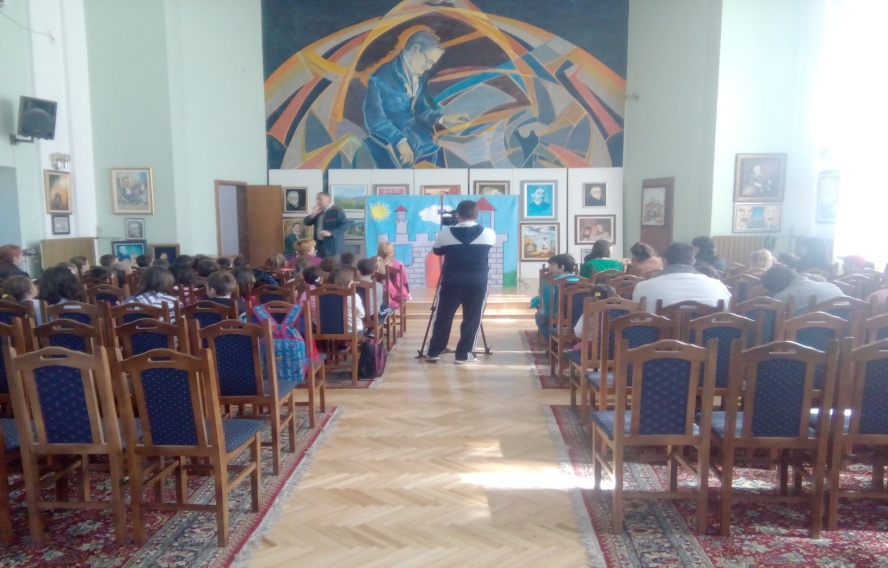 https://www.youtube.com/watch?v=eB5lXM6iK2whttps://www.youtube.com/watch?v=i0VPpQZ7x_ohttps://www.youtube.com/watch?v=XahtrwLAbJMhttps://www.youtube.com/watch?v=j27qheS3VBI               Извештај разматран на седници Наставничког већа одржаној  11.09.2020.године.Извештај разматран на седници Савета родитеља одржаној 14.09.2020.године.Извештај усвојен на седници Школског одбора одржаној 14.09.2020. године.Директор школеКатарина Филиповић____________________Намена простораБрој просторијаПовршина m2Учионице опште намене5268Библиотека131Библиотека са читаоницом121Физичко-хемијски кабинет153,6Радионица150Сала за физичко васп.1275+9Кухиња135Зборница128Директорска канцеларија117Секретаска канцеларија113Канцеларија стручног сарадника120Кабинет информатике112Остали простор-741,6Набављена опрема- донација                 Лаптоп, пројектор, сталак- дигитална учионица                 Паметна табла и пројекторНабављена наставна средства:               Књиге за библиотеку – 121 ком.ОпремаБројУ функцијиРачунар1411Штампач42Фотокопир апарат21Радио-касетофон11Микроскоп31ТВ пријемник22Графоскоп2-Дијапројектор21ЦД плејер11Музички инструменти -хармоника11Паметна табла11Пројектор22Назив часописа / новина                  Просветни преглед       Архимедес- математички лист           Претплата на правну базу     Параграф лекс и на Буџетски комплетRBПрезиме и име радника%  ангажовањаНедељни фонд часоваЧОС и ЧОЗХорОркестарДодатни образовно васпитни радСпортске активностиДруштвено користан рад и сл. активностиКултурне и друге активностиПрипрема ученика за учествовање у верификованим такмичењимаЕкскурзијаДопунска наставаКорективно педагошки радПрипремна наставаПрипремање и планирање нааставеОбављање поправног и разредног и других испитаВођење школске евиденције и издавање јавних исправаРад у стручним органима школеРуковођење стручним активом, лабораторијом, кабинетом или школском радионицомСтручно усавршавањеРад са родитељимаДежурство у школиАнгажовање у реализацији спортских, рекреативних и културних активности ученикаПослови по одлуци директораУкупно1Јосимов-Б. Наташа1002010,250,251,50,0511010,50,51110,95401Јосимов-Б. Наташа1002010,250,251,50,0511010,50,51110,95402Савић Снежана1002010,250,2520,0511010,50,5110,50,95402Савић Снежана1002010,250,2520,0511010,50,5110,50,95403Булић Романа1002010,250,2510,50,0511010,50,50,5110,50,95403Булић Романа1002010,250,2510,50,0511010,50,50,5110,50,95404Булић Божидар1002010,250,25110,0511010,50,5110,50,95404Булић Божидар1002010,250,25110,0511010,50,5110,50,95405Михајловић Весна941720,50,50,50,0510,51110,50,5110,95386Алексић Тамара(грађ.вас.)510,10,110,10,10,10,10,10,10,247Бранислав Жировић35110,50,50,50,560,50,50,50,51228Марија Дишпитер841820,50,50,250,0510,251010,50,50,5110,95389 Милица Младеновић Милановић2550,250,250,2520,250,50,2510,51010Биреш Марина2550.50,2520,250,250,250,20,50,81011Дејан Јелић601220,250,250,250,250,050,2560,250,50,50,50,952412 Мара Чичковић1020,100,100,1010,100,050,050,100,100,100,050,15413Бабињец Жењко4040,20,40,40,220,20,20,20,2814Алексић Тамара3530,20,20,20,21,50,20,20,10,2615Мара Чичковић50100,250,250,50,50,2540,300,200,30,250,30,50,20,32016Петковић Ружица/Годошев Виктор4480,50,50,50,540,50,50,50,5111817Борислав Жарков3060,250,250,250,2530,250,250,250,250,20,81218Станков Јелена8916210,250,0510,5110,251110,953619Биљана Алавуковић2080,50,250,50,2540,250,250,250,510,251620Душан Сукновић1530,21,50,30,30,20,30,26Систематизовано радно местоСтепен стручне спремеСтепен стручне спремеСтепен стручне спремеСтепен стручне спремеСтепен стручне спремеСтепен стручне спремеСтепен стручне спремеСистематизовано радно местосвегаОШНК346671.Директор школе112.Стручни сараднициСтручни сараднициСтручни сараднициСтручни сараднициСтручни сараднициСтручни сараднициСтручни сараднициСтручни сараднициСтручни сараднициПсихолог школе11Библиотекар0,50,53.Адмист – финансијска службаАдмист – финансијска службаАдмист – финансијска службаАдмист – финансијска службаАдмист – финансијска службаАдмист – финансијска службаАдмист – финансијска службаАдмист – финансијска службаАдмист – финансијска службасекретар0,50,5рачуновођа0,50,50,54.Техничка службаТехничка службаТехничка службаТехничка службаТехничка службаТехничка службаТехничка службаТехничка службаТехничка службадомар-мајстор одржавања0,50,50,5чистачица3,3110,70,50,5сервирка0,20,3УКУПНОУКУПНО7,5111110,53Систематизовано радно местоСтепен стручне спремеСтепен стручне спремеСтепен стручне спремеСтепен стручне спремеСтепен стручне спремеСтепен стручне спремеСистематизовано радно местосвегаОШНК34671.Ненаставно особље7,511110,532.Наставно особљеПредметна наставаПредметна настава7,090,256,84Разредна наставаРазредна настава4    22УКУПНОУКУПНО11,091111  2,258,84РазредБрој одељењaБројно стање  ученика на почетку школске годинеБројно стање  ученика на почетку школске годинеБројно стање  ученика на почетку школске годинеБројно стање  ученика на крају школске годинеБројно стање  ученика на крају школске годинеБројно стање  ученика на крају школске годинеОдељењски старешинаРазредБрој одељењaМЖСвегаМЖСвегаОдељењски старешинаI1628628Романа Булић II173107310Божидар Булић III175127512Наташа Јосимов-Белић IV1369369Снежана СавићV1235235Весна МихајловићVI1347347Дејан ЈелићVII1268268Мара ЧичковићVIII182108210Јелена СтанковУкупно8383169383169РазредУКУПНООдличнихВрло добрихДобрихДовољнихНеоцењенихПонавља   разредЗавршило разредI8описно оцењивањеописно оцењивањеописно оцењивањеописно оцењивање3-8II108-2---10III12812-1-12IV9261---9V5221---5VI72  41---7VII8224---8VIII10325---10Укупно69271716-4-69РазредОправданиНеоправданиУКУПНОI6724362503II              215106321III29212211513IV443-443V252-252VI304-304VII5745579VIII6612663Укупно2808              37706578Прва недеља у месецуДруга недеља у месецуТрећа недеља у месецу Четврта недеља у месецуМарија ПејчићСлавица НепергаћаСветлана СтојковићЗлатко КрампаПонедељакУторакСредаЧетвртакПетакРомана БулићБожидар Булић Дејан ЈелићМарина БирешВесна МихајловићЈелена СтанковБранислав ЖировићМарија ДишпитерСнежана СавићНаташа Јосимов БелићБиљана Алавуковић Жељко БабињецМилица Младеновић М.Ружица ПетковићМара ЧичковићТамара АлексићБорислав ЖарковПонедељакУторакСредаЧетвртакПетак1.Српски језикСрпски језикФизичко и здр.васп.Српски језикСрпски језик2.Физичко и здр.васп.МатематикаЕнглески  ј.МатематикаМатематика3.МатематикаФизичко и здр.васп.Српски језикМузичка кул.Свет око нас4.Свет око насПројектна нас.МатематикаЕнглески  ј.Ликовна кул.5.Верска наставаМатемат. сек.ЧОСХорДопунска нас.ПонедељакУторакСредаЧетвртакПетак1.Физичко и здр.васп.Српски језикСрпски језикСрпски језикСрпски језик2.МатематикаМатематикаФизичко и здр.васп.МатематикаМатематика3.Српски језикЕнглески језикЕнглески језикСвет око насЛиковна кул.4.Свет око насМузичка кул.МатематикаФизичко и здр.васп.Ликовна кул.5.Верска нас.ХорДопунска нас.ЧОСПројектна нас.ПонедељакУторакСредаЧетвртакПетак1.МатематикaМатематикаМатематикаМатематикаМатематика2.Српски језикФизичко в.Српски језикСрпски језикФизичко в.3.Ликовна кул.Српски језикМузичка кул.Физичко в.Српски језик4.Ликовна кул.ЧОСЕнглески језикПрирода и др.Природа и др.5.Народна трад.ОркестарЕнглески језикДопунска нас.6.Верска нас.ПонедељакУторакСредаЧетвртакПетак1.Српски језикМатематикаСрпски језикМатематикаСрпски језик2.Енглески језикСрпски језикМатематикаФизичко в.Математика3.Математика Народна трад.Природа и др.Српски језикПрирода и др.4.Ликовна кул.Физичко в.ЧОСМузичка кул.Физичко в.5.Ликовна кул.Допунска нас.Енглески језикОркестарДодатна нас.6.Верска наставаФолклор. сек.ПонедељакУторакСредаЧетвртакПетак1.Немачки језикИсторијаМатематикаЕнглески језикБиологија2.МатематикаМатематикаСрпски језикЛиковна култураСрпски језик3.Физичко и з. в.БиологијаМузичкa к.Ликовна култураМатематика4.Техника и тех.Енглески језикМузичкa к.ГеографијаНемачки језик5.Техника и тех.Српски језикОФАСрпски језикФизичко и з. в.6.Српски језикЧОСИнформатика7.Верска наставаПонедељакУторакСредаЧетвртакПетак1.Енглески језикФизикаИсторијаЛиковна култураМатематика2.Немачки језикЕнглески језикМатематикаМатематикаНемачки језик3.ИнформатикаИсторијаОФАГеографијаБиологија4.Физичко и з. в.ГеографијаСрпски језикТехника и тех.Српски језик5.МатематикаБиологијаМузичкa к.Техника и тех.Физика6.ЧОССрпски језикСрпски језикФизичко и з. в.7Верска наставаГрађанско вас.ПонедељакУторакСредаЧетвртакПетак1.МатематикаЕнглески језикХемијаМатематикаСрпски језик2.ИнформатикаФизикаИсторијаЕнглески језикБиологија3.Немачки језикМатематикаСрпски језикСрпски језикНемачки језик4.Српски језикИсторијаФизичко и з. в.Ликовна култураФизика5.ХемијаГеографијаМатематикаГеографијаТехника и тех.6.Физичко и з. в.БиологијаМузичкa к.ЧОСТехника и тех.7.ДомаћинствоГрађанско вас.Физичко и з. в.ПонедељакУторакСредаЧетвртакПетак1.ИнформатикаМатематикаЕнглески језикТехн. и инф. о.Немачки језик2.Српски језикИсторијаХемијаТехн. и инф. о.Математика3.МатематикаФизикаИсторијаЕнглески језикФизичко в.4.Немачки језикБиологијаМатематикаСрпски језикБиологија5.Физичко в.ЧОССрпски језикЛиковна култураСрпски језик6.ХемијаГеографијаФизичко в.ГеографијаФизка7.Верска наставаГрађанско вас.Музичкa к.РазредБрој наставних данаБрој наставних данаБрој наставних данаБрој наставних данаБрој наставних данаБрој наставних данаБрој наставних данаРазредПланираноПланираноПланираноОствареноОствареноОстварено%РазредIIIСвегаIIIСвега%I8010018080100180100%II8010018080100180100%III8010018080100180100%IV8010018080100180100%V8010018080100180100%VI8010018080100180100%VII8010018080100180100%VIII80901708090170100%ПредметРазредНедељни фонд часоваГодишњи фонд часоваБрој одељењаУкупно часова недељноУкупно часовагодишњеРеализованоНереализованоСрпски језикVVIVIIVIII544418014414413611115444180144144136180144144136----Укупно часоваУкупно часоваУкупно часоваУкупно часоваУкупно часова17604604-Немачки ЈезикVVIVII   VIII222272727272111122227272727272727272----Укупно часоваУкупно часоваУкупно часоваУкупно часоваУкупно часова6288288-Ликовна култураVVIVIIVIII211172363634111121117236363472363634----Укупно часоваУкупно часоваУкупно часоваУкупно часоваУкупно часова5178178-Музичка култураVVIVIIVIII211172363634111121117236363472363634----Укупно часоваУкупно часоваУкупно часоваУкупно часоваУкупно часова5178178-ИсторијаVVIVIIVIII122236727268111112223672726836727268----Укупно часоваУкупно часоваУкупно часоваУкупно часоваУкупно часова7248248-ГеографијаVVIVIIVIII122236727268111112223672726836727268----Укупно часоваУкупно часоваУкупно часоваУкупно часоваУкупно часова7248248-ФизикаVIVIIVIII222727268111222727268727268----Укупно часоваУкупно часоваУкупно часоваУкупно часоваУкупно часова6212212-МатематикаVVIVIIVIII444414414414413611114444144144144136144144144136----Укупно часоваУкупно часоваУкупно часоваУкупно часоваУкупно часова16568568-БиологијаVVIVIIVIII222272727268111122227272726872727268----Укупно часоваУкупно часоваУкупно часоваУкупно часоваУкупно часова8284284-ХемијаVIIVIII227268112272687268     -        Укупно часоваУкупно часоваУкупно часоваУкупно часоваУкупно часова4140140-Техника и технологијаТехничко образовањеV    VIVIIVIII2      22272      7272681     1112      22272    72726872     727268     ---Укупно часоваУкупно часоваУкупно часоваУкупно часоваУкупно часова8284284-Физичко и здр. васп.Физичко васпитањеV   VIVIIVIII    2+0.5   2+0.5   2+12+1   72+1872+18   72+3668+341     1112+0.52+0.5    2+12+172+1872+1872+3668+3472+1872+18  72+3668+34----Укупно часоваУкупно часоваУкупно часоваУкупно часоваУкупно часова8+3284+106284+106-Енглески језикVVIVIIVIII222272727268111122227272726872727268----Укупно часоваУкупно часоваУкупно часоваУкупно часоваУкупно часова8284284-Информатика и рачунарствоVVIVIIVIII111136363634111111113636363436363634----Укупно часоваУкупно часоваУкупно часоваУкупно часоваУкупно часова4140140-Грађанско васпитањеVIVIIVIII13611113636----Укупно часоваУкупно часоваУкупно часоваУкупно часоваУкупно часова13636-Верска наставаVVIVII  VIII111136363634111111113636363436363634----Укупно часоваУкупно часоваУкупно часоваУкупно часоваУкупно часова4142142-УКУПАН ГОДИШЊИ ФОНД ЧАСОВА ВИШИХ РАЗРЕДАУКУПАН ГОДИШЊИ ФОНД ЧАСОВА ВИШИХ РАЗРЕДАУКУПАН ГОДИШЊИ ФОНД ЧАСОВА ВИШИХ РАЗРЕДАУКУПАН ГОДИШЊИ ФОНД ЧАСОВА ВИШИХ РАЗРЕДАУКУПАН ГОДИШЊИ ФОНД ЧАСОВА ВИШИХ РАЗРЕДАУКУПАН ГОДИШЊИ ФОНД ЧАСОВА ВИШИХ РАЗРЕДА42594259-РазредБрој одељењаБрој планираних часоваУкупан планираних часоваБрој реализованих часоваЧОСI-IV436144144ЧОСV-VII436144144ЧОСVIII1343434УКУПНОУКУПНОУКУПНОУКУПНО322322                                                                                                                                                                                                                                                              Презиме и име наставникаДопунска наставаДодатна наставаСлободне активностиПрипремна настава за завршни испитПрезиме и име наставникаРеал.Реал.Реал.Реал. Јосимов Белић Наташа36-       72-Савић Снежана222433-Булић Романа 31-58-Булић Божидар 22-40-Петковић Ружица/ Годошев Виктор---- Борислав Жарков-2--Алексић Тамара--107Дишпитер Марија2---Михајловић Весна210199Бабињец Жељко12---Биљана Алавуковић-3-3Станков Јелена226-10Чичковић Мара555-Биреш Марина----Младеновић Милановић Милица----Јелић Дејан --21-Жировић Бранислав76-4Подручје радаРеализацијаI Планирање и програмирање васпитно образовног радаI Планирање и програмирање васпитно образовног рада1. Израда годишњег и месечних планова рада психологаРеализовано у септембру и до сваког петог у месецу2. Израда ГПРШ  	Реализовано у септембру3. Спровођење анализа и истраживања у школи у циљу испитивања потреба деце, родитеља и наставникаРеализовано у току шк. године4. Учествовање у планирању и реализацији културних манифестацијаРеализовано у току шк. годинеII Праћење и вредновање васпитно-образовног радаII Праћење и вредновање васпитно-образовног рада1. Систематско праћење и вредновање васпитно-образовног, односно наставног процеса развоја и напредовања ученикаРеализовано у току шк. године2. Праћење реализације васпитнно-образовног радаРеализовано у току шк. године3. Рад на развијању и примени инструмената за вредновање и самовредновање различитих области и активности рада школе.Реализовано у току шк. године4. Праћење и вредновање примене мера индивидуализације и индивидуалног образовног плана.Реализовано у току шк. године5. Учешће у изради Годишњег извештаја о раду школеРеализовано у августу и септембруIII Рад са наставницимаIII Рад са наставницима1. Учешће у одабиру облика, метода и средстава васпитно образовног рада.Реализовано у току шк. године2. Пружање помоћи наставницима у осмишљавању рада са ученицима којима је потребна додатна подршка.Реализовано току шк. годинеIV Рад са ученицимаIV Рад са ученицима1. Саветодавни рад са ученицимаРеализовано у току шк. године2. Праћење интересовања и постигнућа ученика и сагледавање њихове усклађености са професионалним жељама и опредељењима.Реализовано у току шк. године3. Упознавање ученика са врстама средњих школа, смеровима, подручјима рада, појединим занимањима.Реализовано у фебруару, марту и априлу4. Утврђивање спремности деце из припремне групе за полазак у школу.Реализовано у јуну5. Педагошко-корективни рад са ученицима.Реализовано у току шк. године6. Праћење развоја и напредовања ученика.Реализовано у току шк. године7. Учешће у појачаном васпитном раду за ученике који врше повреду правила понашања у школи или се не придржавају одлука директора или органа школе и који својим понашањем угрожавају друге у остваривању њихових права.Реализовано у току шк. годинеV Рад са родитељимаV Рад са родитељима1. Педагошко-психолошко образовање родитеља.Реализовано у току шк. године2. Укључивање родитеља у групни и индивидуални рад са децом са тешкоћама у развоју.Реализовано у току шк. године3. Саветодавни рад са родитељима.Реализовано у току  шк. годинеVI Истраживање васпитно-образовне праксеVI Истраживање васпитно-образовне праксе1. Истраживање општих услова за одвијање в-о рада у школи.Реализовано у току шк. године2. Учешће у процесу самовредновања рада школе.Реализовано у току шк. године3. Истраживање васпитно-образовне праксе.Реализовано у току шк. годинеVII Рад у стручним органимаVII Рад у стручним органима1. Учествовање у раду Наставничког већа.Реализовано у току шк. године2. Учествовање у раду Педагошког колегијума.Реализовано у току шк. године3. Учествовање у раду тимова, актива, већа и комисија на нивоу установе који се образују ради остваривања одређених задатака, програма или пројеката.Реализовано у току шк. годинеVIII Сарадња са стручним институцијама, друштвеном средином и стручно усавршавањеVIII Сарадња са стручним институцијама, друштвеном средином и стручно усавршавање1. Сарадња са стручним институцијама, друштвеном средином. 2. Стручно усавршавање.Реализовано у току шк. годинеVIII Вођење документације и припрема за радVIII Вођење документације и припрема за рад1.  Вођење дневника рада педагога.Реализовано у току шк. године2. Вођење документације и евидентирање о сарадњи са ученицима, наставницима и родитељима.Реализовано у току шк. године3. Састављање годишњег и месечних планова рада педагога.Реализовано у септембру и до сваког петог у месецу4. Припремање и планирање за све облике рада са ученицима, родитељима и наставницима.Реализовано у току шк. године5. Припремање и планирање предавања за ученике.Реализовано у току шк. године6. Планирање посета часовима.Реализовано у  новембру и децембру7. Припрема материјала за поједина истраживања и израду инструмената.Реализовано у току шк. године1. К О М П Е Т Е Н Ц И Ј А З А У Ч Е Њ ЕКОМПЕТЕНЦИЈА ЗА ЦЕЛОЖИВОТНО УЧЕЊЕУченик уочава структуру градива тј.активно одваја битно од небитногЕфикасно користи различите методе учењаРазликује чињенице од ставова, веровања и мишљењаУме да процени степен у ком је овладао градивомОслањајући се на претходна знања и искуства, ученик је у стању да организује учење,самостално или у групи, на ефикасан начин и у складу са сопственим потребама.Ученик је свестан начина на који учи и расположивих ресурса за учење (књиге, интернет, друге особе итд.), мотивисан је да учи, може да управља процесом учења и превазилази тешкоће са којима се суочава током учења2.ОДГОВОРНО УЧЕШЋЕ У ДЕМОКРАТСКОМ ДРУШТВУВЕШТИНА ЗА ЖИВОТ У ДЕМОКРАТСКОМ ДРУШТВУАктивно учествује у животу школеПоштује разликеПознаје др. културе и традицијеРазвија толеранцијуАктивно, компетентно и критички учествује у ДД3. ЕСТЕТИЧКА КОМПЕТЕНЦИЈАЕСТЕТСКА КОМПЕТЕНЦИЈА.Подразумева прихватање важности креативности и естетских вредности у читавом низу медија и у свим уметностима4. КОМУНИКАЦИЈАВЕШТИНА КОМУНИКАЦИЈЕПознавање: Усмене и писане комуникације,Комуникације путем интернета и телефона;Уме јасно да искаже одређени садржај ( усмено и писано ) ;Уважава саговорника ;Изражава своје ставове и мишљења, осећања и вредности на позитиван и аргументованначину;Негује културу дијалога.5. ОДГОВОРАН ОДНОС ПРЕМА ОКОЛИНИЕКОЛОШКА КОМПЕТЕНЦИЈАПодразумева разумевање и спремност за ангажовање у заштити природе и природних ресурса6. ОДГОВОРАН ОДНОС ПРЕМА ЗДРАВЉУБРИГА ЗА ЗДРАВЉЕПодразумева: Правилну исхрану,Заразнеболести и њиховупревенцијуПравилну употребу лековаПружање прве помоћиБављење спортомПревенцију од болести зависности7. ПРЕДУЗИМЉИВОСТ И ОРЈЕНТАЦИЈА ПРЕМА ПРЕДУЗЕТНИШТВУПРЕДУЗЕТНИЧКА КОМПЕТЕНЦИЈА .Ученик показује иницијативу у упознавању са карактеристикама тржишта радаИма развијене вештине тражења послаУме да идентификује и адекватно представи своје вештине и способностиИма способност представљања адекватних и реалних циљева8. РАД СА ПОДАЦИМА И ИНФОРМАЦИЈАРАД СА ПОДАЦИМА И ИНФОРМАЦИЈАМАЗна да је за разумевање догађаја и доношење исправних одлука потребно имати и поуздане податкеУме да процењује поузданост података и препозна могуће узрокег решкеКористи табеларни и графички приказ података и уме да ихчита и тумачиКористи информационе технологије за чување ,презентацију и основнуобраду података9. РЕШАВАЊЕ ПРОБЛЕМАРЕШАВАЊЕ ПРОБЛЕМАУченик: испитује проблемску ситуацијуПроналази могућа решењаУпоређује различита могућа решењаПримењује изабрано решење и прати његову применуВреднује примену датог решења и идентификује добре и слабе странеУченик је у стању да препозна, разуме и реши проблемске ситуације у којима решење није видљиво на први поглед, користећи знања и вештине стечене из различитих предмета.10.САРАДЊАВЕШТИНА САРАДЊЕКонструктивно, аргументовано и креативно доприноси раду групеДоприноси постизању договора о раду заједничког радаАктивно слуша и поставља релевантна питањаАнгажује се у реализацији преузетих обавеза у оквиру групе11. ДИГИТАЛНА КОМПЕТЕНЦИЈАДИГИТАЛНА КОМПЕТЕНЦИЈАПодразумева сигурну и критичку употребу електронских медија на послу, у слободном времену и комуницирањеНАЗИВ АКТИВНОСТИНОСИОЦИ АКТИВНОСТИЦИЉЕВИМЕЂУПРЕДМЕТНЕ КОМПЕТЕНЦИЈЕБезбедни смо СВИ, јер безбедност сми МИ!Зашто? Како?Мара ЧичковићУпознавање са основним правилима саобраћаја;Проширивање знања о саобраћајним правилима, са кретањем пешака на и ван коловоза,Учествовање пешака и бициклисте у саобраћају,Упознавање ученика са опасним ситуацијама у саобраћају и са правилима безбедног понашања у саобраћајуПроширивање знања о раскрсницама са и без саобраћајних знакова,Демонстрација разних ситуација у саобраћају;Развијање свести о важности познавања и примене саобраћајних правила, Проширивање свести о безбедности свих учесника у саобраћају;Разликовање саобраћајница у и ван насеља, у граду и селу;Понашање у јавном саобраћају;Понашање у јавном саобраћају;разликује безбедно од небезбедног понашања возача бициклаправилно се понаша као возач бицикла у саобраћајуПонављање саобраћајних правила и прописа, тестови за вежбукомпетенција за учењекомпетенција за одговорно учешће у демократском друштвукомуникацијаодговоран однос према здрављурад са подацима и информацијамарешавање проблемасарадњаБезбедност на ИнтернетуМара ЧичковићУпознавање ученика са опасним ситуацијама на интернету, са правилима безбедног понашања на интернету.компетенција за учењекомпетенција за одговорно учешће у демократском друштвукомуникацијарад са подацима и информацијамарешавање проблемасарадњадигитална компетенцијаУ нашој школи позориштанце се волиРомана Булићразвијање стваралачких способности и креативних потенцијала ученика;Упознају се са одликама и амблемом позоришта;развијају сарадњу и тимски рад;развијање вештине сценског говора, покрета , -израде сценографије , костима..., при извођењу драмске  представе;примена драмских техника ,ради подстицања развоја личности детета и поштовања различитости;оснаживање прихватање различитости и индивидуалности ученика;развијање извођачких способности и јавног наступа;развијање стваралачких способности и креативних потенцијала ученика;уче како да посредују драматизацијом  у одређеним конфликтима; развијају креативност  кроз  набавку израду костима и осликавање сцене ;примена луткарских техника ради подстицања развоја личности детета и поштовања различитости;Развија се осећај и значај припадања заједници и доприносу  колектива, и друштва;развијају вештину драмског извођења у позоришту сенки и помоћу прстију ;развијање културе говора и дијалога;развијање стваралачких способности и креативних особености ученика, развијају вештину извођења јавног наступа ;подстиче се музичко стваралаштво бирањем музичких садржаја , ритма и темпа музике потребних за одређену поз.представу,упознају се са  историјатом драмског извођења и врстама драмских текстова;проширују знање о драмским жанровима;Упознају и проширују знања  о врстама позоришта и са најпознатијим поозорштим а у нашој земљи,Проширују знања о  традицији  и обичајима нашег региона и села ;оснаживање прихватања различитости и индивидуалности ученика;развијају љубав према позоришту, сцени и глуми;Примењују научене драмске технике и на часоваима српског језика, света око нас и пројектне наставе ;Развијање критичког мишљења о одгледаним или одиграним поз.представама;Укључење родитеља у организацији, припшреми и реализацији драмских дела;компетенција за учење;одговорно учешће у демократском друштву;естетичка компетенција;комуникација;одговоран однос према околини;одговоран однос према здрављу;предузимљивост и оријентација ка предузетништву;рад са подацима и информацијама;решавање проблема;сарадња;дигитална компетенцијаЛутка се воли и са мном је у школиБожидар БулићРазвијање вештина сценског говора, покрета, -Развијају сарадњу и тимски рад;Развијање стваралачких способности и креативних потенцијала ученика ;Примена драмских техника ради подстицања -развоја личности детета и поштовања различитости;развијање културе говора и дијалога;оснаживање прихватање различитости и индивидуалности ученика;Развијање извођачких способности и јавног наступа;Примена луткарских техника ради подстицања развоја личности детета и поштовања различитости;Упознају се и проширују знање о врстама лутака ;Стичу и богате искуство везано за покретање лутака на на штапу  у параванском типу лутк.представа ;Развијају брзину и спретност кретања ,као и покретања лутака иза паравана ,поштују минутажу лутк.дијалога и поктрета уз музику;Богате  музичке и креативне способности;  развијају и богате сценски наступ уз корижћење лутака на штапу;  Оспособити ученике да самостално креирају и осмисле, па и израде делове сценографије, костима..., за извођењу луткарске представе;Укључити  у ову активност и развијати сарадњу са родитељима  и другим колегама  ;Применити лутку у настави и повезати стечено знање са потребама неких наст.предмета;Оснаживање прихватање различитости и индивидуалности ученика;Учествовање на разним такмичењима , конкурсима и фестивалима : (Конкурс:: Два лица сунца ,фестивал ; Мали принц “ у Јабуци ,ФЛУОШ ..)Припрема и извођење кратких  драмских комада  за приредбе поводом : Дана школе, Школске славе компетенција за учење;одговорно учешће у демократском друштву;естетичка компетенција;комуникација;одговоран однос према околини;одговоран однос према здрављу;предузимљивост и оријентација ка предузетништву;рад са подацима и информацијама;решавање проблема;сарадња;дигитална компетенција.Пажљиво вози и гази, да те неко не згазиМара ЧичковићУпознавање са значајем правила у заједничком животу и радуУпознавање и разматрање школских правила Упознавање, поправка и одржавање бициклаУпознавање са фото конкурсом „Тренутно бицикл“Упознавање са опасним ситуацијама на интернету, правила безбедног понашања на интернетуУпознавање са основним правилима саобраћаја;Проширивање знања о саобраћајним правилима, са кретањем пешака на и ван коловоза,Учествовање пешака и бициклисте у саобраћају,Проширивање знања о раскрсницама са и без саобраћајних знакова,Демонстрација разних ситуација у саобраћају;Развијање свести о важности познавања и примене саобр.правила, Проширивање свести о безбедности свих учесника у саобраћају;Разликовање саобраћајница у и ван насеља,у граду и селу;Понашање у јавном саобрачају ;Упознавање са полигоном спретности и вожња на полигону спретности;Упознавање са правилима кретања особама са посебним потребама у саобраћају( инвалиди, слепе особе, наглуве, особе у инвал.колицима..);Развијање свести о бризи о себи и другима;развијање позитивног става према саобраћајцима  компетенција за учење;одговорно учешће у демократском друштву;естетичка компетенција;комуникација;одговоран однос према околини;рад са подацима и информацијама;решавање проблема;сарадња;дигитална компетенција.Цртамо и бојимо, добро се забављамоНаташа Белић-ЈосимовМарина БирешРазвијање естетског момента и потерба за лепим и пријатним амбијентом;Проширивање знања о почецима уметности(пећине..)О  врстама уметности , о историјским чињеницама које говоре о   развијању зидног сликарства (фреске, иконе , мурали..) ; Подстицање и развијање креативности ученика;Подстицање личног уметничког израза;Упознавање са најпознатијим сликарима света нашим сликаримаи њиховим делима,Препознавање и подстицање изражавања сопственог стила сликања као и упознавање са различитим   правцима  сликарства (реализам, експресионизам, барок)Упознавање са материјалима и средствима за сликање по зидовима;Упознавање и израда скица које претходе осликавању зидова;Пропорционално планирање и просторна оријентација за ослокавања ; Упознавање са врстама украшавања зидова путем презентација;Разговор  и договор као и одабир  тема  за цртање ; Развијање свести и потребе да се о одабиру места осликавања,  темама и мотивима осликавања зидова,  питају сви ученици (путем интервјуа или анкете ...);Подстицање потребе и свести да се послови организују и поделе задужења ;Упознавање са  поделом боја (топле, хладне, веселе, тужне..) - Уче о  важности њихове  употербе ради утицаја на расположење ученика и  запослених у школи  као подстицај за што бољи рад и лепши осећај;  Планирање тематских слика(тема нпр.  Годишњих доба, другарство, Деца света..,, Празници.. )Осликавање зидова едукативним цртежима;Развијање љубави према сликарству и уметности ;компетенција за учење;одговорно учешће у демократском друштву;естетичка компетенција;комуникација;одговоран однос према околини;одговоран однос према здрављу;предузимљивост и оријентација ка предузетништву;рад са подацима и информацијама;решавање проблема;сарадња;дигитална компетенција.Фестивал наукеРомана БулићБожидар БулићЖелимир БабињецМара ЧичковићБиљана Алавуковићразвијање интересовања за наукуразвијање стваралачких способности и креативних потенцијала ученика;развијају сарадњу и тимски рад;оснаживање прихватање различитости и индивидуалности ученика;развијање јавног наступа;развијање стваралачких способности и креативних потенцијала ученика;развијају креативност;развија се осећај и значај припадања заједници и доприносу  колектива, и друштва;компетенција за учењекомпетенција за одговорно учешће у демократском друштвуестетичка компетенцијакомуникацијарад са подацима и информацијамарешавање проблемасарадњадигитална компетенцијаПрезиме и име Број бодова стр. усавр. у оквиру установеБрој бодова стр. усавр. ван  установеЈосимов-Б. Наташа7618Савић Снежана7719Булић Романа10136Булић Божидар             7836Михајловић Весна9916Бранислав Жировић4             64Марија Дишпитер4564Младеновић Милановић Милица-16Биреш Марина4348Јелић Дејан2616Бабињец Жељко2762Алексић Тамара2916Чичковић Мара7547Петковић Ружица/Виктор Годошев-24Борислав Жарков4416Станков Јелена 6816Алавуковић Биљана1656		РАДИОНИЦЕПРЕДМЕТ/ЧАСОВИВРЕМЕРЕАЛИЗОВАНО1. Уводна радионицаЧОС45 минута              +2. У свету интересовањаЧОС45 минута+3. Пут способности Дан ПО60 минута               +4. Самоспознаја – аутопортретГрађанско васпитање45 минута+5. У очима другихГрађанско васпитање45 минута+6. Какав сам у тимуГрађанско васпитање45 минута+7. Ја за 10 годинаГрађанско васпитање45 минута+8. Моја очекивања (за родитеље)Родитељски састанак60 минутаНије реализовано9. Слика савременог светаИнформатика45 минутаНије реализовано10. Прикупљање и начин обраде информацијаИнформатика45 минута+11. Повезивање области рада са занимањимаЧОС45 минута+12. Припрема за интервјуСрпски језик45 минута+13. Експерти у нашој школиЧОС45 минутаНије реализованоРАДИОНИЦЕПРЕДМЕТ/ЧАСОВИВРЕМЕРЕАЛИЗОВАНО1. Графикон интересовањаГрађанско васпитање45 минута+2. О стереотипимаГрађанско васпитање45 минута+3. У свету врлина и вредностиГрађанско васпитање45 минута+4. Пут способности (VII и VIII разред)Дан ПО60 минутаНије реализовано5. Самоспознаја – то сам јаГрађанско васпитање45 минута+6. Какав/каква сам на „први поглед“Грађанско васпитање45 минута+7. Моја очекивањаГрађанско васпитање45 минута+8. Моја очекивања (родитељски састанак)Родитељски састанак30 минутаНије реализовано9. Слика савременог светаЧОС45 минута+10. Образовни профилиЧОС45 минута+11. Захтеви занимањаЧОС45 минута+12. Сазнајем са интернета куда послеИнформатика45 минута+13. Припрема и спровођење интервјуаСрпски језик45 минута+14. Критеријум за избор школеЧОС45 минута+Ученици који су похађали ову активностЦиљеви и очекивани  исходиОпис реализованих активностиОстварени исходиППродукти радУчествовања  на фестивалима и представљање продуката радаразред: 1.Властимир ИвковићСоња Мећавин Николина СтојковићЂорђе МарјановићСтефан Милер Дуња ЗакићМилан Милер вОгњен МањаНовак ТерзићДрагана Моришан 4.РазредЈовин Душан Јовин Милица 3.Лука Марјановић4.Софија Лукун5.Александра Ивковић5.РазредДрагана ВуковАлександра ЗакићВладимир Жарков Никола Жарков 6.Разред Исидора  МилутиновИлија КалинЈелена Мећавин Теодора МилутиновЛазар Марјановић 7.разред1 Кристина Тодоров 2.Ивана Вуков3.Наташа Лукин 4.Никола Жарков -Развијају сарадњу и тимски рад;-Упознају се са карактерист.амблемом позоришта;-Развијање стваралачких способности и креативних потенцијала ученика ;-Примена драмских техника  рада подстицања -развоја личности детета и поштовања различитости;-Развијање вештине сценског говора, покрета , -израде сценографије , костима..., при извођењу драмске  представе;-развијање културе говора и дијалога;-оснаживање прихватање различитости и индивидуалности ученика;-уче како да посредују драматизацијом  у одређеним конфликтима; -Развијање извођачких способности и јавног наступа;-Развијање стваралачких способности и креативних потенцијала ученика ;-Примена луткарских техника ради подстицања развоја личности детеа и поштовања различитости;-развијање тимског рада;-развијање културе говора и дијалога;-развијање стваралачких способности и креативних особености ученика, -Развијају вештину извођења јавног наступа ;-развијају креативност  кроз  набавку израду костима и осликавање сцене  ; -Подстиче се музичко стваралаштво бирањем музичких садржаја , ритма и темпа музике потребних за одређену поз.представу,-оснаживање прихватања различитости и индивидуалности ученика;-Развијају љубав према позоришту, сцени и глуми;-Упознају се са карактеристикама позор.уметности;-Гледају дечије  поз.представе,-Упознају се актерима позоришта (глумцима ), њиховом улогом као и са осталим реализаторима драмске представе ( редитељ, шминкер , костимограф, сцениграф...);-Читају текстове различитог карактера;-Бирају комаде за одређену манифестацију;-Вежбају усмену комуникацију и артикулацију гласова (ономатопеја гласова );-Изводе краће поз. комаде пред публиком;-Припремају се за такмичења и приредбе;-Певају и играују у комаду;-Цртају лого своје активности (смешна и тужна фаца)-Ученици уче  и  репродукују   текст напамет и развијају памћење ; -Покретима , мењањем интонације и боје гласа демонстрирају одређене ликове  или ситуације, -Крећу се по сцени и воде правилно дијалог са осталим глумцима ; -Креативним тумачењем наставних садржаја , они наставу чине ефикаснијом и занимљивијом;-Набављају потребне реквизите за рад и костиме;-Користе разне реквизите и воде рачуна о положају тела у одређеним сценама;-Дају предлоге при одабиру текстова и одабиру гардеробе, сценографије ;-Користе  драматизацију и игру улога  у настави и изводе представе на приредбама наше школе, на такмичењима  и фестивалима ;-Приремају представе ученицима других школа и предшколских установа-Упознају се са свим одликама драмског стваралаштва  и покретом који прати сваки комад;-Правилно воде дијалог измећу глумаца  и воде рачуна о току радње;-Учествују на такмичењима и манифестацијама ;-Решавају конфликтне ситуације уз помоћ драматизације (игра улога );-Дају мишљења и сугестије , одрежују правила понашђања на активностима ;- Истичу мишљење и развијају критичко мишљење у вези неког поз.комада или ситуације Позоришна представа” Свети Сава у нашој кући!Позоришна представа “Сајам сунцоликости ”Ученици су учествовали на Дечијем фестивау “Мали Принц “ у Јабуци са лутк.представом “Свети Сава у нашој кући“ 08.11.2019.год.На конкурсу “Два лица сунца “који организује Министарствопросвете , спорта и технол.развоја ,у сарадњи са Б92 и козметичком фирмом ЕУЦЕРИН ; Са поз.представом”Сајам сунцоликости”https://www.youtube.com/watch?v=vu6MyHIVRlI Представљање имитација ученицима нижих разреда Ученици који су похађали ову активност Очекивани  исходи Реализоване наст.јединице и темеОстварени исходи Продукти рад Учествовања  на фестивалима и представљање продуката рада Новак ТерзићДуња ЗакићДрагана МоришанИсудира НиколићМилан МилерОгњен МањаМарко Јовин Лка ПоповићДанијел Неда -Ученици користе  лутку , покрећу је и воде правилно; -Изговарају текст везан за одеђену тему   датум или  догађај;-Правилно воде дијалог измећу лутака и воде рачуна о положају лутке у одређеним сценама;-Дају предлоге при одабиру текстова и изгледу лутака ;-Дравилно изговарају и артикулишу  гласове ;-Крећу се по сцени поштујући правила понашања иза паравана;-Користе  лутку у настави и изводе; луткарске представе на приредбама наше школе, на такмичењима  и фестивалима луткарства;-Знају своју улогу у оквиру групе, помажу једни другима у разним активностима ;-Приремају представе ученицима др.школа и Предшк.установи;-Знају своју улогу у оквиру групе , помажу једни другима у разним активностима ;-Изводе кратке лутк.представе везане за наставни садржај;Предлог и одабир теме нове представе , идеје и избор текста ,Гледају поз.луткарску представу Комплетирање текста и почетно читање истог Подела улога и читање по улогама Изражајно читање текста по улогама Вежбање кореографије уз одабрану музикуПредлози за изглед лутака Вежбање текста , читање по улогама  Кретање по сцени без лутака и изговарање текста Изговарање текста напамет са кореографијом и кретањем по сцени *Издрада сценографијеуз помоћ родитељаИзражајно изговарање текста по улогама са импровизованим луткамаИзражајно изговарање текста без лутакаИзражајно изговарање текста по улогама  уз посебне ефекте (грмљавина , промена амбијента )*Бирају текст, самостално излажу идеје ;* Износе мишље  о представи *правилно се изражавају и читају , водечи рачуна о правилном изговору гласова *правилно изговарају текст и артикулишу гласове *знају своју улогу у групи, помажу другим а;*Правилно и јасно изговарају текст *Дају предлоге и сугестије изражавају мишљење*Покретом изражавајуДоживљај музике и крећу се по ритму ; *Цртају лутке и сценографиу;*Развијају креативност  и изражавају критичко мишљење*Правилно читају,   артикули-шу гласове;*правилно воде дијалог;  *Покретом тела и покретањем лутака  изражавају доживљај текста ;*правилно изговарају гласове ,   воде дијалог и мимиком импровизују доживљај теме;*знају своју улогу у оквиру групе и помажу једни другима;Правилно воде лутку и покрећу је испред и иза сцене(паравански тип луткарства,Знају врсте и поделу лутака,*Родитељи и ученици 2учествују активно у изради сценографије ,*Правилно изговарају гласов еи крећу се по сцени ,*сарђују са другима , помажу се и подржава-ју се,Правилно изговарају текст и крећу се по сцени  Луткарска представа “Два лица сунца ”;Луткарска предсрава “Угасите мрак”У току шк.2019-20.год.тачније до 16. марта 2020.год.када је уведено ванредо стање и онлајн настава, ученици су се представили представом “Угасите мрак” пред ученицима наше школе и ПУ Колибри , као и пред родитељима :Део проба је одржан онлајн и то пред Републичко такмичење ФЛУОШа, када су деца  и ЕУЦЕРИН козметишком фирмом.Ученици су учествовали на Дечијем фестивалу “Мали Принц “ у Јабуци са лутк.представом “Улица причарапа бб”)08.11.2019.год.)На  26.фестивалу ФЛУОШ )13.и 14. јуна 2020.го.)-ОНЛЛАЈН,На конкурсу “Два лица сунца “, коју организује Министарствопросвете , спорта и технол.развоја у сарадњи са Б92 и козметичком фирмом ЕУЦЕРИН ; https://www.youtube.com/watch?v=sjarB4aT9H8Напомена:неколико часова једносм.рада реализовали у школи након 1.јуна 2020. и касније снимили представу и учествовали на овогод.онлајн ФЛУОШу.ученици су учествовали у финалу овог такмичења -Републички ниво, а представа је добила похвале у шест категорија такмичења и Похвалу за текстТИМ ЗАДУЖЕН ЗА ПИСАЊЕ ИЗВЕШАЈА  1. Катарина Филиповић, директор школе2. Данијела Сућ, стручни сарадник3. Весна Михајловић, проф. српског језика